Комунальне підприємство «Головний інформаційно - обчислювальний центр»ТЕНДЕРНА ДОКУМЕНТАЦІЯпо процедурі ВІДКРИТІ ТОРГИ (з особливостями)на закупівлюМодернізація Платформи великих даних у частині модернізації бази даних програмного сервісу «Інформаційні панелі» код національного класифікатора України ДК 021:2015 «Єдиний закупівельний словник» – 72210000-0 Послуги з розробки пакетів програмного забезпечення. Київ 2022ТЕНДЕРНА ДОКУМЕНТАЦІЯ ДЛЯ ПРОЦЕДУРИ ЗАКУПІВЛІ «ВІДКРИТІ ТОРГИ»ДОДАТОК 1до тендерної документаціїПерелік документів та інформації для підтвердження відповідності УЧАСНИКА кваліфікаційним критеріям, визначеним у статті 16 Закону України «Про публічні закупівлі»:**У разі участі об’єднання учасників підтвердження відповідності кваліфікаційним критеріям здійснюється з урахуванням узагальнених об’єднаних показників кожного учасника такого об’єднання на підставі наданої об’єднанням інформації.»ДОДАТОК 2до тендерної документаціїПідтвердження відповідності УЧАСНИКА  вимогам, визначеним у статті 17 Закону України «Про публічні закупівлі» (далі – Закон).****Учасник процедури підтверджує відсутність підстав, передбачених статтею 17 Закону (крім пункту 13 частини першої статті 17 Закону) шляхом самостійного декларування відсутності таких підстав в електронній системі закупівель  під час подання тендерної пропозиції. У разі коли учасник процедури закупівлі має намір залучити інших суб’єктів господарювання як субпідрядників/ співвиконавців в обсязі не менше ніж 20 відсотків вартості договору про закупівлю у випадку закупівлі робіт або послуг для підтвердження його відповідності кваліфікаційним критеріям відповідно до частини третьої статті 16 Закону, замовник перевіряє таких суб’єктів господарювання на відсутність підстав (у разі застосування до учасника процедури закупівлі), визначених у частині першій статті 17 Закону (крім пункту 13 частини першої статті 17 Закону).****У випадку ненадання учасником інформації та/або довідки та/або не здійснення підтвердження під час подання тендерної пропозиції або надання її/їх не у відповідності до вимог передбачених тендерною документацією та електронною тендерною документацією або не в спосіб передбачений тендерною документацією та електронною тендерною документацією учасник вважається таким, що не відповідає встановленим абзацом першим частини третьої статті 22 Закону вимогам до учасника відповідно до законодавства та підлягає відхиленню на підставі пункту 1 частини 1 статті 31 Закону.2. Перелік документів та інформації  для підтвердження відповідності ПЕРЕМОЖЦЯ вимогам, визначеним у статті 17 Закону України «Про публічні закупівлі»:Переможець процедури закупівлі у строк, що не перевищує чотири дні з дати оприлюднення в електронній системі закупівель повідомлення про намір укласти договір про закупівлю, повинен надати замовнику шляхом оприлюднення в електронній системі закупівель документи, що підтверджують відсутність підстав, визначених пунктами 3, 5, 6 і 12 частини першої та частиною другою статті 17 Закону. 3. Інша інформація встановлена відповідно до законодавства (для УЧАСНИКІВ - юридичних осіб, фізичних осіб та фізичних осіб-підприємців).Примітка:У разі надання копії документа, вона має бути засвідчена учасником в установленому порядку не раніше дати оголошення про проведення закупівлі. Напис про засвідчення копії складається зі слів «Згідно з оригіналом», назви посади, особистого підпису особи, яка засвідчує копію, її ініціалів (ініціалу імені) та прізвища, дати засвідчення копії.Напис про засвідчення копії скріплюється відбитком печатки відповідно до законодавства (у разі її застосування).Приклад:ДОДАТОК 3 до тендерної документаціїПримітка: у разі згоди з Технічними вимогами до предмету закупівлі, учасник торгів підписує даний документ і скріплює печаткою (за наявності). Учасник не повинен відступати від даної форми документу:ТЕХНІЧНІ ВИМОГИІНФОРМАЦІЯ ПРО НЕОБХІДНІ ТЕХНІЧНІ, ЯКІСНІ ТА КІЛЬКІСНІ ХАРАКТЕРИСТИКИ ПРЕДМЕТУ ЗАКУПІВЛІМодернізація Платформи великих даних у частині модернізації бази даних програмного сервісу "Інформаційні панелі"Модернізація Платформи великих даних у частині модернізації бази даних програмного сервісу "Інформаційні панелі" здійснюється на виконання заходу 21.1 «Створення, впровадження та модернізація платформи великих даних» додатка 1 до Комплексної міської цільової програми «Електронна столиця» на 2019–2022 роки, затвердженої рішенням Київської міської ради від 18.12.2018 № 461/6512 (зі змінами).В цьому документі наведені технічні та якісні характеристики, перелік і термін надання послуг з модернізація Платформи великих даних у частині модернізації бази даних програмного сервісу "Інформаційні панелі"  (далі – послуги).На підтвердження відповідності пропозиції технічним, якісним та кількісним характеристикам предмета закупівлі у складі своєї пропозиції Учасник повинен надати інформацію про можливість надання послуг Замовнику з урахуванням наведених нижче вимог.Перелік умовних скорочень, основних термінів та визначень1 ЗАГАЛЬНІ ВІДОМОСТІ1.1 Повне найменування послуг та їх умовне позначення Повне найменування: модернізація Платформи великих даних у частині модернізації бази даних програмного сервісу "Інформаційні панелі"Скорочена назва: модернізація БД, модернізація Системи.Умовне позначення: модернізація Бази даних.1.2 Перелік нормативно-правових документів, на підставі яких надаються послугиПослуги з модернізації Системи здійснюється відповідно до вимог чинних нормативно-правових документів, а саме:Закону України «Про інформацію»; Закону України «Про Національну програму інформатизації»; Закону України «Про електронні документи та електронний документообіг»;Закону України «Про звернення громадян»; Закону України «Про доступ до публічної інформації»; Закону України «Про захист інформації в інформаційно-комунікаційних системах»; Закону України «Про захист персональних даних»; розпорядження Кабінету Міністрів України від 16.11.2016 № 918-р «Про схвалення Концепції розвитку системи електронних послуг України»; постанови Кабінету Міністрів України від 04.02.1998 № 121 «Про затвердження переліку обов'язкових етапів робіт під час проектування, впровадження та експлуатації систем і засобів інформатизації»; постанови Кабінету Міністрів України від 10.09.2003 № 1433 «Про затвердження Порядку використання комп’ютерних програм в органах виконавчої влади»; постанови Кабінету Міністрів України від 29.03.2006 № 373 «Про затвердження Правил забезпечення захисту інформації в інформаційних, телекомунікаційних та інформаційно-телекомунікаційних системах»; ДСТУ ISO/IEC/IEEE 12207:2018. Інженерія систем і програмних засобів. Процеси життєвого циклу програмних засобів;ДСТУ ISO/IEC/IEEE 42010:2018 Інженерія систем і програмних засобів. Опис архітектури (ISO/IEC/IEEE 42010:2011, IDT);ДСТУ ISO/IEC/IEEE 24765:2018 Інженерія систем і програмних засобів. Словник термінів (ISO/IEC/IEEE 24765:2017, IDT);ДСТУ ISO/IEC/IEEE 15288:2016 Інженерія систем і програмного забезпечення. Процеси життєвого циклу систем (ISO/IEC/IEEE 15288:2015, IDT);ДСТУ ISO/IEC/IEEE 29119-1:2017 Інженерія систем і програмних засобів. Тестування програмних засобів (ISO/IEC/IEEE 29119-1:2013, IDT);ДСТУ ISO/IEC 2382:2017 (ISO/IEC 2382:2015, IDT). Інформаційні технології. Словник термінів;ДСТУ ISO/IEC 14764:2014. Інженерія програмного забезпечення. Процеси життєвого циклу програмного забезпечення. Технічне обслуговування;ДСТУ ISO/IEC 11179-3:2005 Інформаційні технології. Реєстри метаданих (ІSO/ІEC 11179-3:2003, ІDT);ДСТУ ISO/IEC TR 10032:2012 Інформаційні технології. Еталонна модель керування даними (ISO/IEC TR 10032:2003, IDT);ДСТУ ISO/IEC 19790:2015 Інформаційні технології. Методи захисту. Вимоги безпеки до криптографічних модулів (ISO/IEC 19790:2012, IDT);ДСТУ 7564:2014 Інформаційні технології. Криптографічний захист інформації.НД ТЗІ 1.1-003-99. Термінологія в галузі захисту інформації в комп’ютерних системах від несанкціонованого доступу;НД ТЗІ 2.5-004-99. Критерії оцінки захищеності інформації в комп’ютерних системах від несанкціонованого доступу;НД ТЗІ 2.5-005-99. Класифікація автоматизованих систем і стандартні функціональні профілі захищеності оброблюваної інформації від несанкціонованого доступу;ДСТУ 3396.2-97 Захист інформації. Технічний захист інформації. Терміни та визначення;ДСТУ 2226-93 Автоматизовані системи. Терміни та визначення, затверджено наказом Держстандарту України від 09.09.93 № 126; ДСТУ 3396.0-96 Захист інформації. Технічний захист інформації. Основні положення.Даний список нормативно-правових документів не є вичерпним. Перелік може бути уточнений надавачем послуг або Замовником.2 ПРИЗНАЧЕННЯ і МЕТА МОДЕРНІЗАЦІЇ СИСТЕМИ2.1 Призначення модернізації СистемиМодернізація Системи включає: Оновлення бази даних з можливістю хмарного зберігання даних для відображення на інформаційних панелях за наступними напрямками: «Освіта»; «1551»; «Гуманітарна допомога»; «Екологія»; «Паркування»; «Фінанси»; «Міська мобільність»; «ЖКГ»; «Функціонування «Київ Цифровий»».оновлення рольової моделі;оновлення авторизації користувачів у Системі.2.2 Мета модернізації СистемиМетою модернізації Системи є:структурування, зберігання та якісна обробка великих об’ємів даних з можливістю їх подальшого відображення у зручному вигляді з налаштуванням потрібних користувачу параметрів; підвищення оперативності отримання достовірної інформації для проведення поглибленого аналізу і оцінки діяльності державних і комунальних підприємств та організацій (а також відповідних структурних підрозділів КМДА) з метою прийняття управлінських рішень; підвищення доступності необхідних даних для формування звітів кінцевими користувачами; скорочення термінів підготовки періодичної аналітичної звітності за рахунок використання OLAP-технологій для аналітичної обробки даних; 2.3 ЦіліЦілями модернізації Системи є :модернізація авторизації у Системі;модернізація рольової моделі Системи;модернізація бази даних для відображення актуальних даних на інформаційних панелях за напрямками.За результатом модернізації Системи вимагається:забезпечення авторизації внутрішніх користувачів за допомогою ідентифікатора в модулі авторизації Системи та облікового запису Microsoft;забезпечення зберігання даних у  хмарному середовищі Azure Active Directory (Azurе AD);забезпечення роботи механізму моніторингу інформації дашбордів через графічний інтерфейс;забезпечення роботи Системи за оновленою рольовою моделлю.3 ВИМОГИ ДО МОДЕРНІЗАЦІЇ СИСТЕМИ3.1 Вимоги до Системи загаломСистема повинна забезпечувати уніфікований та комфортний, максимально простий та інтуїтивно зрозумілий інтерфейс користувача (допускається наявність виключної інформаційної архітектури та графічного дизайну з використанням уніфікованих графічних елементів). Технологічна гнучкість, надійність роботи в разі модифікації та розширення функціонального складу, скорочення часу та сукупних витрат на розробку та підтримку компонентів модернізації повинні досягатися за рахунок реалізації принципів стандартизації та уніфікації, а саме: уніфікованих правил структурної побудови та/або модернізації й організації прикладних програмних компонентів, їх взаємодії між собою; стандартизації вимог до побудови та/або модернізації єдиної централізованої бази даних (більш детальний опис буде надано у Технічному завданні), формування єдиних вимог до класифікації об’єктів та їх атрибутивного складу;уніфікації правил побудови та/або модернізації інформаційної взаємодії з іншими інформаційними системами. Система повинна мати програмні засоби, які забезпечуватимуть коректне відпрацювання процедур виключення сервісів функціональних компонентів під час раптового або планового відключення серверного обладнання та їх автоматичний старт з виходом на продуктивний режим під час включення серверного обладнання Системи.Під час модернізації мають бути враховані такі вимоги:націленість на рішення критично важливих завдань для кращої поінформованості керівників структурних підрозділів, підтримки прийняття управлінських рішень тощо; орієнтація на якість, надійність і стабільність роботи, виключення втрати і дублювання даних;  мінімальні вимоги до кваліфікації користувачів і необхідності їх навчання; прозорі інтеграційні можливості; інформаційна та технічна безпека Системи;забезпечення прозорості доступу до інформації; забезпечення резервування програмних сервісів, компонентів;якісна супроводжувальна робоча та експлуатаційна документація.Система ґрунтується на принципах: відкритості – полягає в забезпеченні відкритого доступу до відомчих даних (інформації), якщо інше не встановлено законодавством України;прозорості – полягає в забезпеченні можливості використання відкритих зовнішніх інтерфейсів до відомчих інформаційних систем, включаючи інтерфейси прикладного програмування; багаторазовості використання – полягає в забезпеченні відкритого міжвідомчого обміну рішеннями та їх повторного використання; технологічної нейтральності та портативності даних – полягає в забезпеченні доступу до відомчих сервісів і даних та повторного використання незалежно від технологій або їх продуктів.3.2 Вимоги до експлуатації3.2.1 Вимоги до показників навантаженняСистема повинна забезпечувати:можливість зберігання історичних даних протягом усього часу їх використання; модернізація Системи не має призводити до зміни існуючих показників чисельності персоналу, що обслуговують Систему;ефективність виконання своїх функцій на рівні таких характеристик: первісне завантаження будь-якої вебсторінки: не більше 5 секунд;час відповіді (час між ініціацією запиту в обчислювальній системі до завершення відображення інформації на вебсторінці, окрім формування звітів та друкованих форм): не більше ніж 5 секунд;час формування звітів (час між ініціацією запиту в обчислювальній системі (після введення параметрів звіту) до завершення відображення звіту на вебсторінці): не більше 3 хвилин;можливість нарощування кількості користувачів та об’ємів баз даних без потреби будь-яких додаткових доробок.Час роботи Системи не повинен погіршуватися під час:порядкового зростання кількості користувачів;зростання обсягів бази даних у декілька разів від початкового значення на момент дослідної експлуатації.3.2.2 Вимоги до надійностіРівень надійності повинен досягатися узгодженим застосуванням організаційних, організаційно-технічних заходів та програмно-апаратних засобів.Збереження працездатності має забезпечуватися надійністю роботи під час відмови одного або декількох компонентів Системи за рахунок їх резервування. Під час цього повинна вимагатися мінімальна увага з боку адміністратора щодо реакції на усунення наслідків відмов компонентів. Збереження даних має забезпечуватися програмно-апаратними засобами та механізмами обміну інформацією.Надійність Системи має бути забезпечена за такими напрямками:забезпечення працездатності компонентів програмно-технічної платформи;збереження даних.Надійність повинна забезпечуватись за рахунок:використання сучасних технологій у Системі та забезпечення якісного тестування;резервування компонентів та їх елементів;режиму автоматичного аналізу поточного стану (в реальному часі) та відновлення працездатності у відповідності до регламента відновлювальних робіт;організації систематичного резервного копіювання та архівного зберігання інформації;апаратно-програмного захисту роботи від стороннього несанкціонованого програмно-апаратного втручання;можливості оперативної заміни програмно-технічних засобів, що вийшли з ладу;сумісності технічних засобів та програмного забезпечення.3.2.3 Вимоги до інформаційної безпекиВ Системі мають бути реалізовані такі заходи щодо захисту початкового рівня:організаційно-адміністративні;апаратно-програмні;інженерно-технічні.Доступ до даних у Системі забезпечуються з використанням програмного рішення для авторизації згідно з рольовою моделлю, яка забезпечує шифрування інформації, що передається через незахищене середовище (інтернет) згідно з вимогами законодавства у сфері технічного та криптографічного захисту інформації та має чинний позитивний експертний висновок Держспецзв’язку.Система повинна забезпечувати коректну обробку аварійних ситуацій, викликаних помилковими діями користувачів, помилковим форматом або не допустимими значеннями вхідних даних. У зазначених випадках Система повинна видавати користувачеві відповідні повідомлення, після чого повертатися до робочого стану, що передував помилковій (неприпустимій) команді або некоректному введенню даних.Більш детальний опис має бути зазначений у Технічному завданні.3.2.4 Вимоги до ергономікиВзаємодія користувачів із Системою має здійснюватися за допомогою вебінтерфейсу. Інтерфейс Системи повинен бути зрозумілий і зручний, не бути перевантажений графічними елементами і має забезпечувати швидке відображення екранних форм. Навігаційні елементи повинні бути виконані в зручній для користувача формі. Введення-виведення даних Системи, приймання керуючих команд і відображення результатів їх виконання повинні виконуватися в інтерактивному режимі. Інтерфейс має відповідати сучасним ергономічним вимогам і забезпечувати зручний доступ до основних функцій.Всі написи екранних форм, а також підказки та повідомлення, що надаються користувачеві, мають надаватися українською мовою. Службові (системні) повідомлення можуть виводитись англійською мовою.Екранні форми повинні проєктуватися з урахуванням вимог уніфікації, а саме:всі екранні форми інтерфейсу користувача мають бути виконані в єдиному графічному дизайні, з однаковим розташуванням основних елементів управління і навігації;для позначення подібних операцій повинні використовуватися подібні графічні значки, кнопки та інші керуючі (навігаційні) елементи. Терміни, що використовуються для позначення типових операцій (додавання інформаційної сутності, редагування поля даних), а також послідовності дій користувача під час їх виконання, мають бути уніфіковані;зовнішня поведінка подібних елементів інтерфейсу (реакція на наведення покажчика «миші», перемикання фокусу, натискання кнопки) повинні реалізовуватися однаково для однотипних елементів.3.2.5 Вимоги до патентної чистотиМодернізована Система має бути такою, що може бути вільно використана в Україні без загрози порушення діючих на її території прав інтелектуальної власності на технології та/або складові технологій, що посвідчуються охоронними документами України (патентами) та свідоцтвами, які належать третім особам, згідно з охоронними документами (патентами) і свідоцтвами на ці об’єкти та нормативно-правовими актами України, а також відповідно до конкретного періоду часу, обумовленого строком дії охоронних документів (патентів) і свідоцтв на технології та/або їх складові на території України (патентна чистота).Патентна чистота забезпечується й гарантується Виконавцем.Усі виключні майнові права інтелектуальної власності на результати послуг, що виконуються (надаються) за цими Технічними вимогами, належать Замовнику.Виконавець зобов’язаний сприяти і надавати необхідну інформацію та документи, необхідні Замовнику, у випадку здійснення Замовником державної реєстрації майнових прав інтелектуальної власності на результати послуг, що виконуються (надаються) за цими Технічними вимогами.3.2.6 Вимоги до стандартизації й уніфікаціїВзаємодія користувачів із Системою має здійснюватися за допомогою візуального графічного інтерфейсу (GUI). Інтерфейс повинен бути розрахований на переважне використання маніпулятора типу «миша», тобто керування Системою має здійснюється за допомогою набору екранних меню, кнопок, значків тощо. Клавіатурний режим введення повинен використовується головним чином під час заповнення та/або редагуванні текстових і числових полів екранних форм. Верстання сторінок вебсайту Системи має проводитися в межах ідеології поділу структури та представлення.Проходження концепції поділу структури та представлення повинно сприяти зменшенню обсягу коду вебсторінок і скороченню обсягу трафіка як для відвідувачів вебсайту, так і для вебсервера.Логічна розмітка вебсторінок має відповідати вимогам стандарту HTML 5. Всі вебсторінки повинні проходити перевірку на валідність, що дозволить звести до мінімуму ризик потенційної несумісності вебсайту із браузерами майбутніх поколінь.Крім відповідності синтаксичним вимогам стандарту, розмітка вебсторінок повинна бути коректною з погляду семантики структурних елементів.Вебсайт має коректно відображатися в таких сучасних графічних браузерах:Mozilla Firefox;Opera;Microsoft Edge;Safari;Google Chrome.Система повинна передбачати повну адаптацію під мобільні пристрої та бути такою ж функціональною і зрозумілою, як вебверсія. Професійна адаптація шаблону під мобільні пристрої  має  забезпечувати швидке відображення користувачеві екранних форм дашбордів. Більш детальний опис адаптації під мобільної пристрої має бути наведений у Технічному завданні. 3.3 Вимоги до функцій (задач), виконуваних Системою3.3.1 Загальні вимоги до СистемиВ Системі має бути сховище даних (англ. Data Warehouse) і налаштовані процеси отримання та зберігання у цьому сховищі консолідованої інформації від визначених зовнішніх інформаційних систем.В архітектурі Системи мають бути враховані такі елементи:джерело даних − ресурс даних, що становлять основу для створення дашборду;DWH – сховище даних, що буде знаходитися на серверах Замовника, де буде зберігатися інформація для відображення на дашбордах;сервіс візуалізації даних, де відбувається обробка інформації та підготовка інформації для відображення на дашборді;база даних Системи, де зберігаються дані щодо налаштувань рольової моделі, розподілу ролей та доступу до дашбордів тощо;Back end − частина вебзастосунку, що складається з таких компонентів:кабінет керування та адміністрування;графічна інформаційна панель.Доступ користувачів для роботи в Системі згідно з рольовою моделлю забезпечується через модуль авторизації Microsoft, що взаємодіє з модулем авторизації Системи через API.Більш детальний опис має бути наведений у Технічному завданні.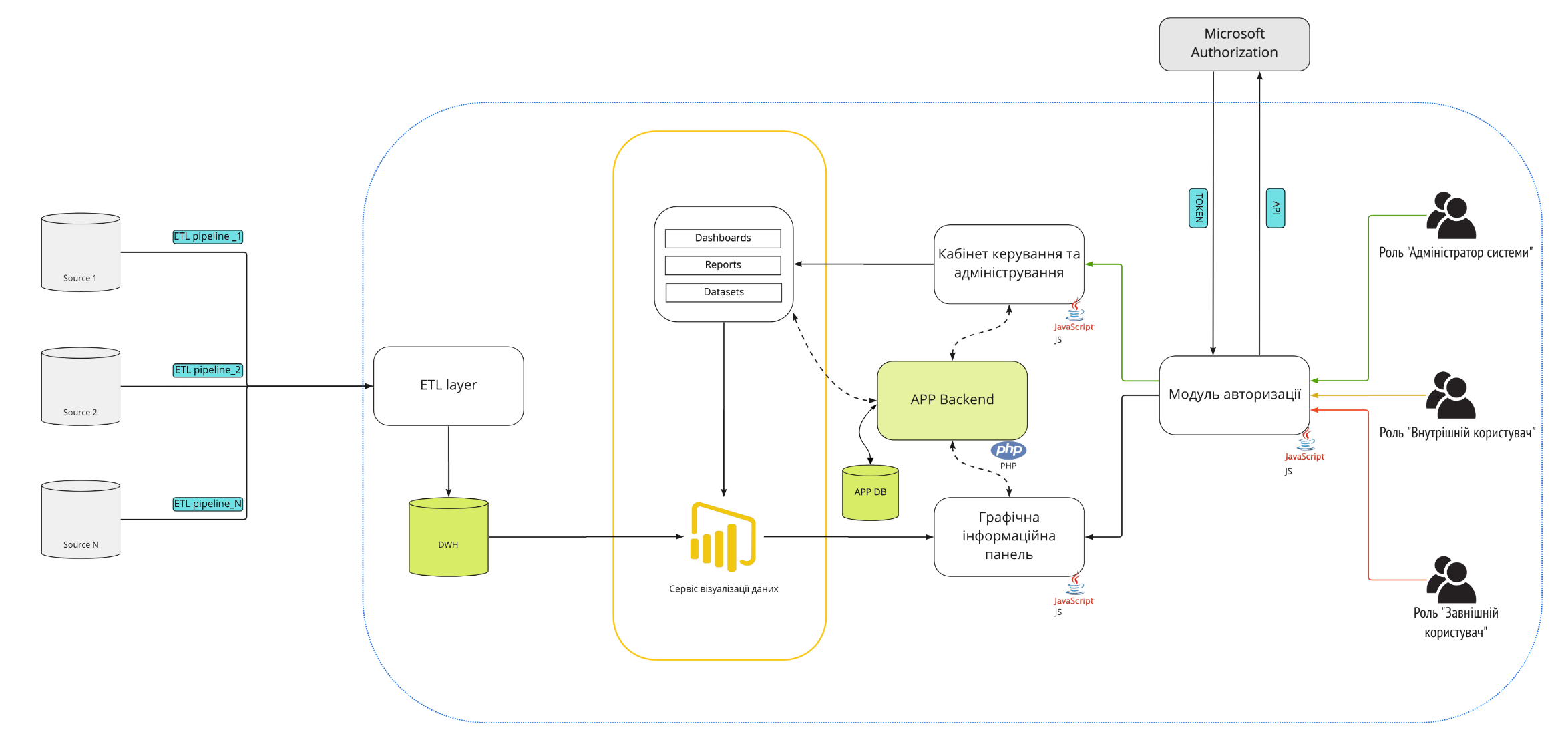 Рисунок 1 – Верхнерівнева схема архітектури Системи3.3.1.1 Оновлення інформації з джерел даних Вимагається реалізація можливості оновлення даних у двох режимах:автоматичне оновлення даних з визначеною періодичністю;при виконанні запиту на оновлення інформації адміністратором.Адміністратор повинен мати можливість налаштування критеріїв завантаження даних до моделі даних під час завантаження даних або оновлення файлів вручну; здійснення перетворення типів даних у самій моделі даних для їх зручного відображення на Ддшбордах; можливість налаштування часових та періодичних фільтрів відображення та/або завантаження; можливість створення/редагування зв’язків у моделі даних між таблицями:використання типу (1 до 1);використання типу (1 до *);використання типу (* до *).Більш детальний опис має бути наведений у Технічному завданні.3.3.1.2 Створення обчислювальних данихУ Системі має бути реалізована можливість візуалізації обчислювальних даних на основі даних, що зберігаються у Data Ware House.Більш детальний опис порядку створення обчислювальних даних буде надано в Технічному завданні.3.3.2 Рольова модель Рольова модель Системи має передбачати такі ролі користувачів: «Зовнішній користувач» – користувач, якому доступний перегляд публічних дашбордів без необхідності авторизації в Системі; «Гість» – користувач, який переходить за наданим постійним лінком або тимчасовим лінком для перегляду дашборду.«Внутрішній користувач» – працівники структурних КМДА, РДА, підприємств, установ та організацій, що належать до комунальної власності територіальної громади міста Києва, які мають постійний доступ до Системи та використовують Систему для вирішення завдань, що стоять перед ними у відповідності до розподілу рольової моделі та наданого доступу, а саме: перегляд дашбордів, створення, копіювання, надсилання лінків на дашборди;створення, копіювання, надсилання тимчасових лінків на дашборди (надання тимчасового лінку здійснюється окремо в інтерфейсі адміністративної панелі);експорт дашбордів у форматі Excel;друк даних дашбордів.Користувачі в ролі «Внутрішній користувач» авторизуються за допомогою програмних засобів Microsoft. «Адміністратор» – користувачі, які здійснюють такі дії в Системі:створення категорій та підкатегорій дашбордів; налаштування й керування дашбордами, категоріями та підкатегоріями;присвоєння, зміна, видалення доступу до дашбордів для користувачів у різних ролях;налаштування елементів інтерфейсу Системи;моніторинг дій користувачів у Системі;моніторинг подій/змін у Системі, в тому числі переходів за звичайними та тимчасовими лінками;завантаження звітів до дашбордів;зміни відображення дашбордів для користувачів. Для здійснення окремих дій у Системі користувачам у ролі «Адміністратор» мають налаштовуватися окремі права на ці дії в адміністративній панелі.Користувачі в ролі «Адміністратор» авторизуються в Системі за допомогою програмних засобів Microsoft.Більш детальний опис рольової моделі має бути наданий у Технічному завданні. 3.3.3 Вимоги до авторизації в СистеміАвторизація в Системі користувачів у ролі «Внутрішній користувач» відбувається за допомогою модуля авторизації Microsoft, що наведено на Рисунок 2.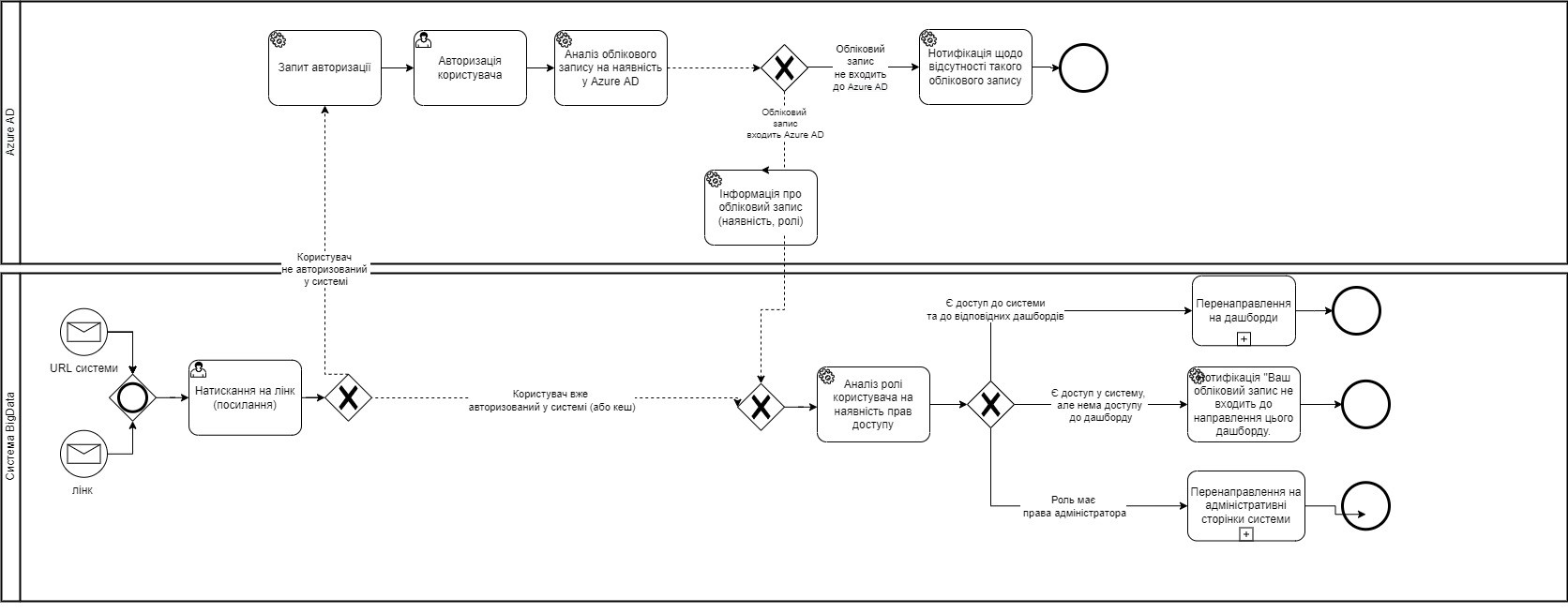 Рисунок 2 – Бізнес-процес авторизації користувачів у СистеміВ Системі має бути передбачено перехід до сторінки авторизації та перегляду дашбордів за двома типами лінків, а саме:постійний лінк ;тимчасовий лінк.У разі, якщо користувач уже здійснив попередньо вхід до особистого облікового запису в Системі, то після натискання на лінк авторизації його буде автоматично перенаправлено на сторінку з дашбордом, що відповідає його ролі та рівню доступу в Системі.У разі якщо користувач не був попередньо авторизований в Системі, його має бути перенаправлено на початкову сторінку авторизації Системи, де він має обрати спосіб авторизації для внутрішніх користувачів, а саме через обліковий запис Microsoft.На сторінці авторизації Microsoft користувач має ввести адресу електронної пошти і пароль, що відповідають активному профілю та певній ролі користувача в Системі Якщо обліковий запис верифікований у Системі Microsoft, то користувача буде авторизовано та перенаправлено на сторінку з дашбордом, що доступний для його ролі. Якщо адреса електронної пошти і пароль верифіковані у Microsoft та в Системі, то користувача буде авторизовано та перенаправлено на сторінку з Дашбордом, що доступний для його ролі.Якщо обліковий запис користувача у Microsoft існує, але профілю користувача в Системі не надано доступу до даного дашборду, то на екрані має з’явитися повідомлення такого змісту: «Ваш обліковий запис не входить до напрямку цього дашборду». В такому випадку користувач повинен повідомити адміністратора про помилку та повторно запросити доступ.Більш детальний опис авторизації в Системі має бути наданий у Технічному завданні.3.3.3.1 Управління правами доступу в інтерфейсі адміністрування СистемиКористувач у ролі «Адміністратор» повинен мати можливість налаштовувати права доступу до категорій дашбордів або окремих дашбордів для визначених ролей у системі Azure AD.Більш детальний опис має бути наданий у Технічному завданні.3.3.4 Взаємодія із ЗІС Інтеграції з ЗІС повинна виконуватися за допомогою API надавачів даних.Відсутність інтеграції з ЗІС через неготовність або неспроможність відповідних розробників ЗІС до впровадження API, не повинно впливати на результат роботи Системи.  В такому випадку Виконавць повинен запропонувати альтернативний варіант обміну даними з ЗІС, зокрема, через файловий обмін.3.3.4.1 Взаємодія з модулем авторизації MicrosoftВ Системі має бути передбачено взаємодію з модулем авторизації Microsoft.Для забезпечення авторизації користувачів Системи повинна бути реалізована інтеграція Системи з модулем авторизації Microsoft по API.Більш детальний опис взаємодії з модулем авторизації Microsoft буде надано у Технічному завданні.3.4 Вимоги до видів забезпечення3.4.1 Математичне забезпеченняДо математичного забезпечення Системи має входити сукупність сучасних математичних методів та алгоритмів функціонування підсистем рішення задач.Розроблені методи та алгоритми повинні бути за можливості уніфіковані. Математичне забезпечення Системи має допускати можливість його розширення і зміни на всіх стадіях функціонування.3.4.2 Інформаційне забезпеченняІнформаційне забезпечення має забезпечити:багаторазове використання даних у різних ділових процесах;фізичну та логічну цілісність даних;мінімізацію надмірності даних, що зберігаються;стандартизацію представлення даних;достовірність та актуальність даних;розмежування доступу до даних, запобігання несанкціонованого доступу до них. Інформаційне забезпечення повинне відповідати таким основним вимогам:забезпечувати копіювання і зберігання масивів інформації;забезпечувати мінімізацію обсягу даних, що вносяться вручну;забезпечувати можливість розширення масивів інформації з урахуванням перспектив розвитку Системи.Інформаційне забезпечення має включати:систему класифікації і кодування;програмні компоненти забезпечення інформаційного обміну між компонентами та між внутрішніми та зовнішніми інформаційними системами, з якими повинен бути організований обмін.3.4.3 Лінгвістичне забезпеченняМовні засоби програмування будуть обиратися Виконавцем відповідно до рішень з програмного забезпечення Системи.3.4.4 Прикладне програмне забезпеченняДо прикладного програмного забезпечення має належати програмне забезпечення, що розробляється та налаштовується під час модернізації Системи.Програмний продукт має бути переданий Виконавцем Замовнику на електронному носії Виконавця та має бути розміщений у вказаному репозиторії Замовника.3.4.5 Організаційне забезпеченняОрганізаційне забезпечення Системи має включати документи, які відображатимуть автоматизований технологічний процес обробки інформації та регламентуватимуть діяльність користувачів. 3.4.6 Методичне забезпеченняРішення щодо методичного забезпечення має враховувати оптимізацію ділових (функціональних) процесів, що відображають автоматизацію цих процесів.Механізми підвищення рівня інформаційної безпеки під час модернізації Системи:Механізми управління доступом для Замовника (КП ГІОЦ) як адміністратора відповідно до інструкції або регламенту іншої системи (ЗІС), що забезпечують виконання таких функцій захисту:ідентифікація користувачів (закріплення за кожним об’єктом персонального ідентифікатора) передбачена в Системі. Механізми оповіщення, що передбачає повідомлення адміністратора відповідно до інструкцій про аномальну активність користувача (надмірна кількість запитів, надмірний об’єм трафіку тощо).4 ГАРАНТІЙНІ ЗОБОВ’ЯЗАННЯВиконавець здійснює гарантійну підтримку, усунення недоліків у роботі Системи відповідно до умов договору, укладеного із Замовником.Подальше доопрацювання повинно розглядатися як окрема послуга, за виключенням випадків ліквідації виявлених помилок.5 СКЛАД І ЗМІСТ ПОСЛУГ З МОДЕРНІЗАЦІЇ СИСТЕМИПослуги з модернізація Платформи великих даних у частині модернізації бази даних програмного сервісу "Інформаційні панелі"  повинні виконуватися відповідно до календарного плану.Послуги з модернізації Системи складаються з такого:Розробка Технічного завдання.Модернізація Платформи великих даних у частині модернізації  бази даних програмного сервісу "Інформаційні панелі", що передбачає модернізацію:  рольової моделі користувачів;авторизації користувачів у Системі;бази даних. 6 ВИМОГИ ДО ДОКУМЕНТУВАННЯДокументація повинна бути достатньою за повнотою і змістом для використання технічними фахівцями та користувачами.До складу документації повинні входити такі документи:«Технічне завдання»;«Програма та методика випробувань (у частині модернізації)»;«Опис Платформи великих даних (у частині модернізації)»;«Керівництво користувача (у частині модернізації)»;«Керівництво адміністратора (у частині модернізації)»;«Інструкція з розгортання та налаштування (у частині модернізації)»;«Інструкція з формування та ведення бази даних (у частині модернізації)»;«Опис програмного інтерфейсу взаємодії із ЗІС (у частині модернізації)»;«Пояснювальна записка», яка містить такі розділи:Опис функцій, що автоматизуються;Опис інформаційного забезпечення;Опис комплексу технічних засобів;Опис програмного забезпечення.Документи передаються Замовнику у двох примірниках на паперовому та електронному носіях (кожний документ окремим файлом у форматах *.docx та *.pdf для забезпечення довгострокового зберігання та з можливістю пошуку у файлі).Документи мають бути складені з урахуванням вимог ДСТУ 3008:2015 «Інформація та документація. Звіти у сфері науки і техніки. Структура та правила оформлювання».Прикладне програмне забезпечення повинно бути документовано в об’ємі, визначеному діючими стандартами та достатньому для його ефективного використання, містити в своєму складі підказки, оперативну допомогу.Код програмного забезпечення модернізованої Системи повинні передаватися Замовникові у вигляді вихідного програмного коду Системи, розміщеного у репозиторії Замовника. Файли документації в електронному вигляді також повинні розміщатися в репозиторії Замовника.Керівник організації – учасника процедури закупівлі або                      _______________________             /____________________/інша уповноважена (посадова) особа   (підпис)       МП **                         (ініціали та прізвище)**Ця вимога не стосується осіб, які здійснюють діяльність без печатки, згідно з чинним законодавствомДОДАТОК 5до тендерної документації ЗАТВЕРДЖЕНО
Наказ Міністерства розвитку економіки,
торгівлі та сільського господарства України
14 грудня 2020 року № 2628ФОРМА 
забезпечення тендерної пропозиції / пропозиції__________ ГАРАНТІЯ № ________(назва в разі необхідності)1. РеквізитиДата видачі ______________Місце складання _________________________________________________Повне найменування гаранта ___________________________________Повне найменування принципала ______________________________________Найменування бенефіціара ____________________________________________Сума гарантії _________________________________________________________Назва валюти, у якій надається гарантія ________________________________________Дата початку строку дії гарантії (набрання чинності) _____________________________Дата закінчення строку дії гарантії, якщо жодна з подій, передбачених у пункті 4 форми, не настане ___________________________________________________________________Номер оголошення про проведення конкурентної процедури закупівлі / оголошення про проведення спрощеної закупівлі ______________________________________________Інформація щодо тендерної документації / оголошення про проведення спрощеної закупівлі _______________________________________________________________Відомості про договір, відповідно до якого видається гарантія банком, страховою організацією, фінансовою установою (у разі наявності) _____________________________2. Ця гарантія застосовується для цілей забезпечення тендерної пропозиції / пропозиції учасника процедури закупівлі / спрощеної закупівлі відповідно до Закону України «Про публічні закупівлі» (далі - Закон).3. За цією гарантією гарант безвідклично зобов’язаний сплатити бенефіціару суму гарантії протягом 5 робочих / банківських днів після дня отримання гарантом письмової вимоги бенефіціара про сплату суми гарантії (далі - вимога).Вимога надається бенефіціаром на поштову адресу гаранта та повинна бути отримана ним протягом строку дії гарантії.Вимога може бути передана через банк бенефіціара, який підтвердить автентичним SWIFT-повідомленням на SWIFT-адресу гаранта достовірність підписів та печатки бенефіціара (у разі наявності) на вимозі та повноваження особи (осіб), що підписала(и) вимогу (у разі, якщо гарантом є банк).Вимога повинна супроводжуватися копіями документів, засвідчених бенефіціаром та скріплених печаткою бенефіціара (у разі наявності), що підтверджують повноваження особи (осіб), що підписала(и) вимогу.Вимога повинна містити посилання на дату складання/видачі і номер цієї гарантії, а також посилання на одну з таких умов (підстав), що підтверджують невиконання принципалом своїх зобов’язань, передбачених його тендерною пропозицією / пропозицією:відкликання тендерної пропозиції / пропозиції принципалом після закінчення строку її подання, але до того, як сплив строк, протягом якого тендерні пропозиції / пропозиції вважаються дійсними;непідписання принципалом, який став переможцем тендеру / спрощеної закупівлі, договору про закупівлю;ненадання принципалом, який став переможцем тендеру/спрощеної закупівлі, забезпечення виконання договору про закупівлю після отримання повідомлення про намір укласти договір про закупівлю, якщо надання такого забезпечення передбачено тендерною документацією/оголошенням про проведення спрощеної закупівлі;ненадання принципалом, який став переможцем процедури закупівлі (крім переговорної процедури закупівлі), у строк, визначений частиною шостою статті 17 Закону, документів, що підтверджують відсутність підстав, установлених статтею 17 Закону.4. Строком дії гарантії є період з дати початку дії гарантії до дати закінчення дії гарантії (включно) або до настання однієї з таких подій залежно від того, що настане раніше:сплата бенефіціару суми гарантії;отримання гарантом письмової заяви бенефіціара про звільнення гаранта від зобов’язань за цією гарантією;отримання гарантом повідомлення принципала про настання однієї з обставин, що підтверджується відповідною інформацією, розміщеною на вебпорталі Уповноваженого органу, а саме:закінчення строку дії тендерної пропозиції / пропозиції та забезпечення тендерної пропозиції/пропозиції, зазначеного в тендерній документації / оголошенні про проведення спрощеної закупівлі;укладення договору про закупівлю з учасником, який став переможцем процедури закупівлі (крім переговорної процедури закупівлі) / спрощеної закупівлі;відкликання принципалом тендерної пропозиції / пропозиції до закінчення строку її подання;закінчення тендеру / спрощеної закупівлі в разі неукладення договору про закупівлю з жодним з учасників, які подали тендерні пропозиції / пропозиції.5. У разі дострокового звільнення гаранта від зобов’язань за цією гарантією заява бенефіціара про звільнення гаранта від зобов’язань за цією гарантією повинна бути складена в один з таких способів:на паперовому носії, підписана представником(ами) бенефіціара і скріплена печаткою бенефіціара (у разі наявності), що підтверджує повноваження особи (осіб), що підписала(и) заяву, шляхом надсилання на поштову адресу гаранта;у формі електронного документа, підписана представником(ами) бенефіціара з накладенням кваліфікованого електронного підпису представника(ів) бенефіціара та подана безпосередньо на електронну адресу гаранту разом із засвідченими кваліфікованим електронним підписом представника(ів) бенефіціара копіями документів, що підтверджують повноваження представника(ів) бенефіціара.6. Зміни до цієї гарантії можуть бути внесені в установленому законодавством порядку, після чого вони стають невід’ємною частиною цієї гарантії.7. Ця гарантія надається виключно бенефіціару і не може бути передана або переуступлена будь-кому.Відносини за цією гарантією регулюються законодавством України.Зобов’язання та відповідальність гаранта перед бенефіціаром обмежуються сумою гарантії.Цю гарантію надано в формі електронного документа та підписано шляхом накладання кваліфікованого(их) електронного(их) підпису(ів) та кваліфікованої електронної печатки (у разі наявності), що прирівняні до власноручного підпису(ів) уповноваженої(их) особи(іб) гаранта та його печатки відповідно (зазначається в разі, якщо гарантія надається в електронній формі).Уповноважена(ні) особа(и) (у разі складання гарантії на паперовому носії)_____________________________________________________________________________(посада, підпис, прізвище, ім’я, по батькові (за наявності) та печатка (у разі наявності))Уповноважена(ні) особа(и) (у разі надання в електронній формі)____________________________________________________________________________(посада, підпис, прізвище, ім’я, по батькові (за наявності) та кваліфікований електронний підпис)«ЗАТВЕРДЖЕНО»Рішенням уповноваженої особи  Протокол № 190/2від «11» листопада 2022 року(зі змінами згідно з протоколом №192/2 – змвід «15» листопада 2022 року)Уповноважена особа М.Л. Тереверко ________________________________підписРОЗДІЛ 1«ЗАГАЛЬНІ ПОЛОЖЕННЯ»РОЗДІЛ 1«ЗАГАЛЬНІ ПОЛОЖЕННЯ»РОЗДІЛ 1«ЗАГАЛЬНІ ПОЛОЖЕННЯ»1231.Терміни, які вживаються в тендерній документаціїДокументацію розроблено відповідно до вимог Закону України «Про публічні закупівлі» (далі — Закон) та Постанови від 12 жовтня 2022 р. № 1178 «Про затвердження особливостей здійснення публічних закупівель товарів, робіт і послуг для замовників, передбачених Законом України “Про публічні закупівлі”, на період дії правового режиму воєнного стану в Україні та протягом 90 днів з дня його припинення або скасування» (далі — Особливості). Терміни, які використовуються в цій документації, вживаються у значенні, наведеному в Законі та Особливостях.2.Інформація про замовника торгів2.1.Повне найменуванняКомунальне підприємство «Головний інформаційно-обчислювальний центр»2.2.Місцезнаходження02192, м. Київ, вул. Космічна, 12-А2.3.Прізвище, ім’я та по батькові, посада та адреса однієї чи кількох посадових осіб замовника, уповноважених здійснювати зв’язок з учасникамиЗ питань, пов’язаних з підготовкою тендерних пропозицій учасники процедури закупівлі (далі – Учасник) можуть звертатися до:Уповноваженої особи – т.в.о. начальника відділу супроводу публічних закупівель юридичного департаменту Тереверко Маріни Леонідівни, тел.: (044)366-81-38 maryna.tereverko@kyivcity.gov.ua3.Процедура закупівлі Відкриті торги з особливостями4.Інформація про предмет закупівлі4.1.Назва предмета закупівліМодернізація Платформи великих даних у частині модернізації бази даних програмного сервісу «Інформаційні панелі» код національного класифікатора України ДК 021:2015 «Єдиний закупівельний словник» – 72210000-0 Послуги з розробки пакетів програмного забезпечення. 4.2.Опис окремої частини (частин) предмета закупівлі (лота), щодо якої можуть бути подані тендерні пропозиціїПоділ на лоти не передбачено.Закупівля здійснюється щодо предмету закупівлі в цілому.4.3.Місце, кількість, обсяг поставки товарів (надання послуг, виконання робіт)Місце надання Послуг: м. Київ, вул. Космічна, 12 А. Обсяг надання послуг – 1 послуга4.4.Строк поставки товарів (надання послуг, виконання робіт)Послуги надаються Виконавцем та приймаються Замовником поетапно, етапи Послуг та строки їх виконання встановлені у Календарному плані, але в будь-якому випадку Послуги/етапи Послуг мають бути надані не пізніше 15 грудня 2022 року. Договір діє до 31.12.2022.5.Недискримінація учасниківУчасники (резиденти та нерезиденти) всіх форм власності та організаційно-правових форм беруть участь у процедурах закупівель на рівних умовах.6.Інформація про валюту, у якій повинно бути розраховано та зазначено ціну тендерної пропозиціїВалютою тендерної пропозиції є гривня. У разі якщо учасником процедури закупівлі є нерезидент, такий Учасник зазначає ціну пропозиції в електронній системі закупівель у валюті – гривня.7.Інформація про мову (мови),  якою(якими) повинно бути складено тендерні пропозиціїМова тендерної пропозиції – українська.1.7.1. Під час проведення процедур закупівель усі документи, що готуються замовником, викладаються українською мовою, а також за рішенням замовника одночасно всі документи можуть мати автентичний переклад на іншу мову. Визначальним є текст, викладений українською мовою.1.7.2. Стандартні характеристики, вимоги, умовні позначення у вигляді скорочень та термінологія, пов’язана з товарами, роботами чи послугами, що закуповуються, передбачені існуючими міжнародними або національними стандартами, нормами та правилами, викладаються мовою їх загально прийнятого застосування.1.7.3. Уся інформація розміщується в електронній системі закупівель українською мовою, крім тих випадків коли використання букв та символів української мови призводить до їх спотворення (зокрема, але не виключно адреси мережі "інтернет", адреси електронної пошти, торговельної марки (знаку для товарів та послуг), загальноприйняті міжнародні терміни).1.7.4. Якщо в складі тендерної пропозиції надається документ, що складений на іншій, ніж українська мова, він повинен бути перекладений українською мовою та переклад (або справжність підпису перекладача) засвідчений нотаріально або легалізований у встановленому законодавством України порядку.1.7.5. Тексти повинні бути автентичними, визначальним є текст, викладений українською мовою.1.7.6. У разі надання документів, які необхідні для формування тендерної пропозиції учасника, виданих відповідними установами, підприємствами, організаціями російською мовою, такі документи не потребують перекладу українською мовою.Виключення:1. Замовник не зобов’язаний розглядати документи, які не передбачені вимогами тендерної документації та додатками до неї та які учасник додатково надає на власний розсуд, в тому числі якщо такі документи надані іноземною мовою без перекладу. 2. У випадку надання учасником на підтвердження однієї вимоги кількох документів, викладених різними мовами та за умови, що хоча б один з наданих документів відповідає встановленій вимогі, в тому числі щодо мови, замовник не розглядає інший(і) документ(и), що учасник надав додатково на підтвердження цієї вимоги, навіть якщо інший документ наданий іноземною мовою без перекладу).Розділ 2 «Порядок Внесення змін та надання роз’яснень до тендерної документації»Розділ 2 «Порядок Внесення змін та надання роз’яснень до тендерної документації»Розділ 2 «Порядок Внесення змін та надання роз’яснень до тендерної документації»1.Процедура надання роз’яснень щодо тендерної документаціїФізична/юридична особа має право не пізніше ніж за три дні до закінчення строку подання тендерної пропозиції звернутися через електронну систему закупівель до замовника за роз’ясненнями щодо тендерної документації та/або звернутися до замовника з вимогою щодо усунення порушення під час проведення тендеру. Усі звернення за роз’ясненнями та звернення щодо усунення порушення автоматично оприлюднюються в електронній системі закупівель без ідентифікації особи, яка звернулася до замовника. Замовник повинен протягом трьох днів з дати їх оприлюднення надати роз’яснення на звернення шляхом оприлюднення його в електронній системі закупівель.У разі несвоєчасного надання замовником роз’яснень щодо змісту тендерної документації електронна система закупівель автоматично зупиняє перебіг відкритих торгів.Для поновлення перебігу відкритих торгів замовник повинен розмістити роз’яснення щодо змісту тендерної документації в електронній системі закупівель з одночасним продовженням строку подання тендерних пропозицій не менш як на чотири дні.2.Внесення змін до тендерної документаціїЗамовник має право з власної ініціативи або у разі усунення порушень законодавства у сфері публічних закупівель, викладених у висновку органу державного фінансового контролю відповідно до статті 8 Закону, або за результатами звернень, або на підставі рішення органу оскарження внести зміни до тендерної документації. У разі внесення змін до тендерної документації строк для подання тендерних пропозицій продовжується замовником в електронній системі закупівель таким чином, щоб з моменту внесення змін до тендерної документації до закінчення кінцевого строку подання тендерних пропозицій залишалося не менше чотирьох днів.Зміни, що вносяться замовником до тендерної документації, розміщуються та відображаються в електронній системі закупівель у вигляді нової редакції тендерної документації додатково до початкової редакції тендерної документації. Замовник разом із змінами до тендерної документації в окремому документі оприлюднює перелік змін, що вносяться.Зміни до тендерної документації у машинозчитувальному форматі розміщуються в електронній системі закупівель протягом одного дня з дати прийняття рішення про їх внесення.РОЗДІЛ 3«ІНСТРУКЦІЯ З ПІДГОТОВКИ ТЕНДЕРНОЇ ПРОПОЗИЦІЇ»РОЗДІЛ 3«ІНСТРУКЦІЯ З ПІДГОТОВКИ ТЕНДЕРНОЇ ПРОПОЗИЦІЇ»РОЗДІЛ 3«ІНСТРУКЦІЯ З ПІДГОТОВКИ ТЕНДЕРНОЇ ПРОПОЗИЦІЇ»1.Зміст і спосіб подання тендерної пропозиції3.1.1. Тендерна пропозиція подається в електронному вигляді через електронну систему закупівель шляхом заповнення електронних форм з окремими полями, де зазначається інформація про загальну вартість пропозиції, інші критерії оцінки (у разі їх встановлення замовником), шляхом завантаження необхідних документів через електронну систему закупівель, що підтверджують відповідність вимогам, визначеним замовником: - інформацією, що підтверджує відповідність учасника кваліфікаційним (кваліфікаційному) критеріям – згідно Додатку 1 до цієї тендерної документації;інформацією щодо відсутності підстав, установлених у статті 17 Закону – згідно Додатку 2 до цієї тендерної документації;- інформації та документів щодо підтвердження відповідності пропозиції Учасника необхідним технічним, якісним та кількісним характеристикам предмета закупівлі, згідно Додатку 3 до цієї тендерної документації (у разі потреби – планам, кресленням, малюнкам чи опису предмета закупівлі);-	проєкт договору про закупівлю викладений Замовником в окремому файлі - Додаток 4 до тендерної документації, кожна сторінка якого завірена підписом уповноваженої особи Учасника та скріплена печаткою Учасника (за її наявності та у випадку використання печатки учасником в своїй господарській діяльності та при оформленні документів), без заповнення його пунктів, що підтверджує згоду з умовами договору – згідно з 
Додатком 4 до цієї тендерної документації;- розрахунок цінової пропозиції за формою згідно із Календарним планом, що є Додатком 1 до Договору, який викладений у Додатку 4 до цієї тендерної документації;- документів, що підтверджують повноваження посадової особи або представника учасника процедури закупівлі щодо підпису документів тендерної пропозиції та договору про закупівлю за результатами процедури закупівлі;- документів, що підтверджують надання учасником забезпечення тендерної пропозиції (якщо таке забезпечення передбачено оголошенням про проведення процедури закупівлі);- інформацією щодо кожного субпідрядника/ співвиконавця у разі залучення (з урахуванням п. 8 «Інформація про субпідрядника» даного Розділу) - у разі якщо тендерна пропозиція подається об’єднанням учасників, до неї обов’язково включається документ про створення такого об’єднання.- інших документів та інформації, що вимагаються по змісту тендерної документації.3.1.2. Рекомендується документи у складі пропозиції  Учасника надавати у тій послідовності, в якій вони наведені у тендерній документації замовника, а також надавати окремим файлом кожний документ, що іменується відповідно змісту документа.3.1.3. Переможець у строк, що не перевищує чотири дні з дати оприлюднення в електронній системі закупівель повідомлення про намір укласти договір про закупівлю, подає інформацію (документи, встановлені в Додатку 2 (для переможця) шляхом оприлюднення їх в  електронній системі закупівель.У випадку ненадання переможцем документів згідно з Додатком 2 (для переможця) або надання їх з порушенням терміну або вимог, передбачених тендерною документацією, або у випадку якщо щодо переможця наявні підстави для відмови передбачені ст. 17 Закону, Переможець вважається таким, що не надав у спосіб, зазначений в тендерній документації, документи, що підтверджують відсутність підстав, установлених статтею 17 Закону.3.1.4. Всі документи тендерної пропозиції подаються в електронному вигляді через електронну систему закупівель (шляхом завантаження сканованих документів або електронних документів в електронну систему закупівель), зміст та вигляд яких повинен відповідати оригіналам відповідних документів, згідно з якими виготовляються такі скановані копії. Сканована копія (скан-копія) – примірник завантаженого документа, що містить точне знакове та графічне відтворення змісту та/або інформації та реквізитів документа-оригінала.Документи, що складаються безпосередньо учасником як власником документу, повинні бути датовані не раніше дати оголошення про закупівлю, оформлені належним чином та відповідати вимогам щодо наявності усіх обов’язкових реквізитів документу, що встановлені пунктом 4.4. ДСТУ 4163-2020 «УНІФІКОВАНА СИСТЕМА ОРГАНІЗАЦІЙНО-РОЗПОРЯДЧОЇ ДОКУМЕНТАЦІЇ Вимоги до оформлювання документів».У випадках, коли в тендерній документації наявна вимога замовника щодо надання документу, це означає, що замовник вимагає надання скан-копії із оригіналу або нотаріально засвідченої копії відповідного документу. Оригіналом документу є документ, який містить усі необхідні реквізити та типову для даного виду правовідносин форму у кольоровому зображенні, що співпадає із автентичним документом, з якого виготовлюється відповідна скан-копія. Нотаріально завіреною формою документу є копія, що виготовлена із оригіналу та містить кольорові зображення штампу нотаріуса та інші реквізити згідно Порядку вчинення нотаріальних дій нотаріусами України.Документи тендерної пропозиції, які є оригіналами, що видані Учаснику іншими установами, організаціями, підприємствами, або які є нотаріально засвідченими копіями, у т.ч. документи, отримані в електронній формі згідно з чинним законодавством, не потребують власноручного підпису уповноваженої посадової особи або представника учасника процедури закупівлі та відбитку печатки учасника.У випадках, коли в тендерній документації наявна вимога замовника щодо надання копії документу або належним чином засвідченої копії документу – це означає, що має бути надана скан-копія з паперової копії документу, яка повинна містити дату засвідчення копії, власноручний підпис уповноваженої посадової особи або представника учасника процедури закупівлі, зазначення прізвища, ініціалів та посади особи, яка підписує тендерну пропозицію, а також відбиток печатки (якщо така використовується). У разі надання копії документа, вона має бути засвідчена в установленому порядку не раніше дати оголошення про проведення відкритих торгів.Напис про засвідчення копії складається зі слів «Згідно з оригіналом», назви посади, особистого підпису особи, яка засвідчує копію, її ініціалів (ініціалу імені) та прізвища, дати засвідчення копії. Напис про засвідчення копії скріплюється відбитком печатки відповідно до законодавства (у разі її застосування).3.1.5.Опис та приклади формальних несуттєвих помилок.Згідно з наказом Мінекономіки від 15.04.2020 № 710 «Про затвердження Переліку формальних помилок» та на виконання пункту 19 частини 2 статті 22 Закону в тендерній документації наведено опис та приклади формальних (несуттєвих) помилок, допущення яких учасниками не призведе до відхилення їх тендерних пропозицій у наступній редакції:«Формальними (несуттєвими) вважаються помилки, що пов’язані з оформленням тендерної пропозиції та не впливають на зміст тендерної пропозиції, а саме - технічні помилки та описки. Опис формальних помилок:1.	Інформація / документ, подана учасником процедури закупівлі у складі тендерної пропозиції, містить помилку (помилки) у частині:-	уживання великої літери;-	уживання розділових знаків та відмінювання слів у реченні;-	використання слова або мовного звороту, запозичених з іншої мови;-	зазначення унікального номера оголошення про проведення конкурентної процедури закупівлі, присвоєного електронною системою закупівель та/або унікального номера повідомлення про намір укласти договір про закупівлю - помилка в цифрах;-	застосування правил переносу частини слова з рядка в рядок;-	написання слів разом та/або окремо, та/або через дефіс;-  нумерації сторінок/аркушів (у тому числі кілька сторінок/аркушів мають однаковий номер, пропущені номери окремих сторінок/аркушів, немає нумерації сторінок/аркушів, нумерація сторінок/аркушів не відповідає переліку, зазначеному в документі).2.	Помилка, зроблена учасником процедури закупівлі під час оформлення тексту документа / унесення інформації в окремі поля електронної форми тендерної пропозиції (у тому числі комп'ютерна коректура, заміна літери (літер) та / або цифри (цифр), переставлення літер (цифр) місцями, пропуск літер (цифр), повторення слів, немає пропуску між словами, заокруглення числа), що не впливає на ціну тендерної пропозиції учасника процедури закупівлі та не призводить до її спотворення та / або не стосується характеристики предмета закупівлі, кваліфікаційних критеріїв до учасника процедури закупівлі.3.	Невірна назва документа (документів), що подається учасником процедури закупівлі у складі тендерної пропозиції, зміст якого відповідає вимогам, визначеним замовником у тендерній документації.4.	Окрема сторінка (сторінки) копії документа (документів) не завірена підписом та / або печаткою учасника процедури закупівлі (у разі її використання).5.	У складі тендерної пропозиції немає документа (документів), на який посилається учасник процедури закупівлі у своїй тендерній пропозиції, при цьому замовником не вимагається подання такого документа в тендерній документації.6.	Подання документа (документів) учасником процедури закупівлі у складі тендерної пропозиції, що не містить власноручного підпису уповноваженої особи учасника процедури закупівлі, якщо на цей документ (документи) накладено її кваліфікований електронний підпис.7.	Подання документа (документів) учасником процедури закупівлі у складі тендерної пропозиції, що складений у довільній формі та не містить вихідного номера.8.	Подання документа учасником процедури закупівлі у складі тендерної пропозиції, що є сканованою копією оригіналу документа/електронного документа.9.	Подання документа учасником процедури закупівлі у складі тендерної пропозиції, який засвідчений підписом уповноваженої особи учасника процедури закупівлі та додатково містить підпис (візу) особи, повноваження якої учасником процедури закупівлі не підтверджені (наприклад, переклад документа завізований перекладачем тощо).10.	Подання документа (документів) учасником процедури закупівлі у складі тендерної пропозиції, що містить (містять) застарілу інформацію про назву вулиці, міста, найменування юридичної особи тощо, у зв'язку з тим, що такі назва, найменування були змінені відповідно до законодавства після того, як відповідний документ (документи) був (були) поданий (подані).11.	Подання документа (документів) учасником процедури закупівлі у складі тендерної пропозиції, в якому позиція цифри (цифр) у сумі є некоректною, при цьому сума, що зазначена прописом, є правильною.12.	Подання документа (документів) учасником процедури закупівлі у складі тендерної пропозиції в форматі, що відрізняється від формату, який вимагається замовником у тендерній документації, при цьому такий формат документа забезпечує можливість його перегляду.Приклади формальних помилок:- «Інформація в довільній формі» замість «Інформація»,  «Лист-пояснення» замість «Лист», «довідка» замість «гарантійний лист», «інформація» замість «довідка»; -  «м.київ» замість «м.Київ»;- «поряд -ок» замість «поря – док»;- «ненадається» замість «не надається»»;- «______________» замість «14.08.2020 №320/13/14-01»- учасник розмістив (завантажив) документ у форматі «JPG» замість  документа у форматі «pdf» (PortableDocumentFormat)». Документи, що не передбачені законодавством для учасників - юридичних, фізичних осіб, у тому числі фізичних осіб - підприємців, не подаються ними у складі тендерної пропозиції. Відсутність документів, що не передбачені законодавством для учасників - юридичних, фізичних осіб, у тому числі фізичних осіб - підприємців, у складі тендерної пропозиції, не може бути підставою для її відхилення замовником.3.1.6. Відповідно до частини третьої статті 12 Закону під час використання електронної системи закупівель з метою подання тендерних пропозицій та їх оцінки документи та дані створюються та подаються з урахуванням вимог законів України "Про електронні документи та електронний документообіг" та "Про електронні довірчі послуги". Учасники процедури закупівлі подають тендерні пропозиції у формі електронного документа чи скан-копій через електронну систему закупівель. Тендерна пропозиція учасника має відповідати ряду вимог: 1) документи мають бути чіткими та розбірливими для читання;2) тендерна пропозиція учасника повинна бути підписана  удосконаленим електронним підписом (УЕП) або кваліфікованим електронним підписом (КЕП);3) якщо тендерна пропозиція містить і скановані, і електронні документи, потрібно накласти УЕП або КЕП на тендерну пропозицію в цілому та на кожен електронний документ окремо. Винятки: 1) якщо електронні документи тендерної пропозиції видано іншою організацією і на них уже накладено УЕП або КЕП цієї організації, учаснику не потрібно накладати на нього свій УЕП або КЕП. Зверніть увагу: документи тендерної пропозиції, які надані не у формі електронного документа (без УЕП або КЕП на документі), повинні містити підпис уповноваженої особи учасника закупівлі (із зазначенням прізвища, ініціалів та посади особи), а також відбитки печатки учасника (у разі використання) на кожній сторінці такого документа (окрім документів, виданих іншими підприємствами / установами / організаціями). Замовник не вимагає від учасників засвідчувати документи (матеріали та інформацію), що подаються у складі тендерної пропозиції, печаткою та підписом уповноваженої особи, якщо такі документи (матеріали та інформація) надані у формі електронного документа через електронну систему закупівель із накладанням електронного підпису, що базується на кваліфікованому сертифікаті електронного підпису, відповідно до вимог Закону України «Про електронні довірчі послуги». Замовник перевіряє УЕП або КЕП учасника на сайті центрального засвідчувального органу за посиланням https://czo.gov.ua/verify. Під час перевірки УЕП або КЕП повинні відображатися: прізвище та ініціали особи, уповноваженої на підписання тендерної пропозиції (власника ключа). У випадку відсутності даної інформації або у випадку не накладення учасником УЕП або КЕП відповідно до умов тендерної документації учасник вважається таким, що не відповідає встановленим абзацом першим частини третьої статті 22 Закону вимогам до учасника відповідно до законодавства та його пропозицію буде відхилено на підставі підпункту 2 пункту 41 Особливостей.3.1.7. Кожен учасник має право подати тільки одну тендерну пропозицію.У випадку подання учасником більше однієї тендерної пропозиції, учасник вважається таким, що не відповідає встановленим абзацом першим частини третьої статті 22 Закону України «Про публічні закупівлі» вимогам до учасника відповідно до законодавства.2.Забезпечення тендерної пропозиціїВимоги та умови до забезпечення тендерної пропозиції зазначаються у відповідності до наказу Міністерства розвитку економіки, торгівлі та сільського господарства України від 14.12.2020 № 2628 «Про затвердження форми і Вимог до забезпечення тендерної пропозиції / пропозиції» і Закону (далі - Вимоги), а саме:Гарантія надається за формою (далі - Форма), наведеною в Додатку 5 до цієї Тендерної документації з урахуванням умов, викладених в даному пункті. Учасникам заборонено відступати від форми гарантії. Розмір забезпечення тендерної пропозиції: 47100,00 (сорок сім тисяч сто гривень 00 копійок).Вид забезпечення тендерної пропозиції: електронна банківська гарантія.Строк дії забезпечення  тендерної пропозиції учасника (банківської гарантії) має дорівнювати або перевищувати 90 (девяносто) днів із дати кінцевого строку подання тендерних пропозицій включно.1. Вимоги визначають обов'язкові вимоги до гарантії, яка надається як забезпечення тендерної пропозиції, передбаченої пунктом 10 частини 1 статті 1 Закону України «Про публічні закупівлі» (далі - гарантія), банками (далі - гарант). 2. Терміни, зазначені у Вимогах і Формі, вживаються у значеннях, визначених Цивільним кодексом України, Законом України «Про публічні закупівлі», постановою Правління Національного банку України від 15 грудня 2004 року № 639 «Про затвердження Положення про порядок здійснення банками операцій за гарантіями в національній та іноземних валютах» (у редакції постанови Правління Національного банку України від 25 січня 2018 року № 5). 3. Реквізити гарантії, визначені у Формі, є обов'язковими для складання гарантії. 4. У реквізитах гарантії: 1) щодо повного найменування гаранта зазначається інформація: - повне найменування гаранта, його ідентифікаційний код у Єдиному державному реєстрі юридичних осіб, фізичних осіб - підприємців та громадських формувань, його категорія**; - код банку (у разі наявності); - адреса місцезнаходження; поштова адреса для листування; - адреса електронної пошти гаранта, на яку отримуються документи; - SWIFT-адреса гаранта; 2) щодо повного найменування принципала, яким є учасник процедури закупівлі, зазначається інформація: - повне найменування - для юридичної особи; - прізвище, ім'я та по батькові (у разі наявності) - для фізичної особи; - ідентифікаційний код у Єдиному державному реєстрі юридичних осіб, фізичних осіб - підприємців та громадських формувань, його категорія - для принципала юридичної особи – резидента**; - реєстраційний номер облікової картки платника податків - для принципала фізичної особи - резидента (у разі наявності); - серія (за наявності) та номер паспорта (для фізичної особи, яка через свої релігійні переконання відмовляється від прийняття реєстраційного номера облікової картки платника податків) або індивідуальний податковий номер платника податку на додану вартість (у разі відсутності паспорта); - адреса місцезнаходження; 3) щодо повного найменування бенефіціара, яким є замовник, зазначається інформація: - повне найменування юридичної особи; ідентифікаційний код у Єдиному державному реєстрі юридичних осіб, фізичних осіб - підприємців та громадських формувань, його категорія**; - адреса місцезнаходження; 4) сума гарантії зазначається цифрами і словами, назва валюти - словами; 5) у назві валюти, у якій надається гарантія, зазначається валюта, у якій надається гарантія, та її цифровий і літерний код відповідно до Класифікатора іноземних валют та банківських металів, затвердженого постановою Правління Національного банку України від 04 лютого 1998 року № 34; 6) датою початку строку дії гарантії зазначається дата видачі гарантії або дата набрання нею чинності; 7) зазначається дата закінчення строку дії гарантії, якщо жодна з подій, передбачених у пункті 4 форми, не настане; 8) зазначаються унікальний номер оголошення про проведення конкурентної процедури закупівлі, присвоєний електронною системою закупівель, у форматі UA-XXXX-XX-XX-XXXXXX-X та назва і вебсайта інформаційно-телекомунікаційної системи «PROZORRO»; 9) в інформації щодо тендерної документації зазначаються: - дата рішення замовника, яким затверджена тендерна документація; - назва предмета закупівлі / частини предмета закупівлі (лота) згідно з оголошенням про проведення конкурентної процедури закупівлі; 10) строк сплати коштів за гарантією зазначається в робочих або банківських днях; 5. Гарантія та договір, який укладається між гарантом та принципалом, не може містити додаткових умов щодо: - вимог надання принципалом листів або інших документів (крім випадків надання принципалом повідомлення гаранту про настання обставин, за яких строк дії гарантії вважається закінченим, зазначених у абзаці четвертому пункту 4 Форми; - вимог надання третіми особами листів або документів, що підтверджують факт настання гарантійного випадку; - можливості часткової сплати суми гарантії. (*даний пункт виконується у випадку встановлення вимоги щодо надання гарантії на паперовому носії).6. Гарантія, яка складається на паперовому носії, підписується уповноваженою(ими) особою(ами) гаранта та скріплюється печатками (у разі наявності)*. 7. Гарантія, яка надається в електронній формі, підписується шляхом накладання кваліфікованого(их) електронного(их) підпису(ів) та кваліфікованої електронної печатки (у разі наявності), що прирівняні до власноручного підпису(ів) уповноваженої(их) особи(іб) гаранта та його печатки відповідно. 8. Зміни до гарантії можуть бути внесені в порядку, передбаченому законодавством України, після чого вони стають невід'ємною частиною цієї гарантії.*даний пункт виконується у випадку встановлення вимоги щодо надання гарантії на паперовому носії.** Під терміном «категорія бенефіціара» мається на увазі категорія замовника відповідно до частини 4 статті 2 Закону України «Про публічні закупівлі», а саме: а саме: юридична особа, яка забезпечує потреби держави або територіальної громади.Під терміном «категорія принципала» мається на увазі організаційно-правова форма юридичної особи. Якщо учасник процедури закупівлі не є юридичною особою, то категорія принципала не зазначається.Під терміном «категорія гаранта» мається на увазі різновид фінансової установи, що видала гарантію, а саме: банк.До уваги учасників інформація для оформлення банківської гарантії: Назва Замовника: Комунальне підприємство «Головний інформаційно-обчислювальний центр» Місцезнаходження Замовника: 02192, м. Київ, вул. Космічна, 12 АКод ЄДРПОУ: 04013755IBAN UA143226690000026008300763387 в АТ «Ощадбанк».3.Умови повернення чи неповернення забезпечення тендерної пропозиціїЗабезпечення тендерної пропозиції повертається учаснику у разі:1.	закінчення строку дії тендерної пропозиції та забезпечення тендерної пропозиції, зазначеного в тендерній документації;2.	укладення договору про закупівлю з учасником, який став переможцем процедури закупівлі;3.	відкликання тендерної пропозиції до закінчення строку її подання;4.	закінчення тендеру в разі неукладення договору про закупівлю з жодним з учасників, які подали тендерні пропозиції.Забезпечення тендерної пропозиції не повертається у разі:1.	відкликання тендерної пропозиції учасником після закінчення строку її подання, але до того, як сплив строк, протягом якого тендерні пропозиції вважаються дійсними;2.	непідписання договору про закупівлю учасником, який став переможцем тендеру;3.	ненадання переможцем процедури закупівлі у строк, визначений частиною шостою статті 17 Закону, документів, що підтверджують відсутність підстав, установлених статтею 17 Закону;4.	ненадання переможцем процедури закупівлі забезпечення виконання договору про закупівлю після отримання повідомлення про намір укласти договір про закупівлю, якщо надання такого забезпечення передбачено тендерною документацією.За зверненням учасника, яким було надано забезпечення тендерної пропозиції, замовник повідомляє установу, що видала такому учаснику гарантію, про настання підстави для повернення забезпечення тендерної пропозиції протягом п’яти днів з дня настання однієї з підстав повернення забезпечення тендерної пропозиції.4.Строк дії тендерної пропозиції, протягом якого тендерні пропозиції вважаються дійснимиТендерні пропозиції вважаються дійсними протягом 90 (дев’яносто) днів із дати кінцевого строку подання тендерних пропозицій. До закінчення цього строку замовник має право вимагати від учасників процедури закупівлі продовження строку дії тендерних пропозицій.Учасник процедури закупівлі має право:відхилити таку вимогу, не втрачаючи при цьому наданого ним забезпечення тендерної пропозиції;погодитися з вимогою та продовжити строк дії поданої ним тендерної пропозиції і наданого забезпечення тендерної пропозиції (у разі якщо таке вимагалося).У разі необхідності учасник процедури закупівлі має право з власної ініціативи продовжити строк дії своєї тендерної пропозиції, повідомивши про це замовникові через електронну систему закупівель.5.Кваліфікаційні критерії до учасників та вимоги, установлені статтею 17 ЗаконуЗамовник установлює один або декілька кваліфікаційних критеріїв відповідно до статті 16 Закону. Визначені Замовником згідно з цією статтею кваліфікаційні критерії та перелік документів, що підтверджують інформацію учасників про відповідність їх таким критеріям, зазначені в Додатку 1 до цієї тендерної документації.Підстави, встановлені статтею 17 Закону.Замовник приймає рішення про відмову учаснику в участі у процедурі закупівлі та зобов’язаний відхилити тендерну пропозицію учасника або відмовити в участі у переговорній процедурі закупівлі в разі, якщо:1) замовник має незаперечні докази того, що учасник процедури закупівлі пропонує, дає або погоджується дати прямо чи опосередковано будь-якій службовій (посадовій) особі замовника, іншого державного органу винагороду в будь-якій формі (пропозиція щодо найму на роботу, цінна річ, послуга тощо) з метою вплинути на прийняття рішення щодо визначення переможця процедури закупівлі або застосування замовником певної процедури закупівлі;2) відомості про юридичну особу, яка є учасником процедури закупівлі, внесено до Єдиного державного реєстру осіб, які вчинили корупційні або пов’язані з корупцією правопорушення;3) службову (посадову) особу учасника процедури закупівлі, яку уповноважено учасником представляти його інтереси під час проведення процедури закупівлі, фізичну особу, яка є учасником, було притягнуто згідно із законом до відповідальності за вчинення корупційного правопорушення або правопорушення, пов’язаного з корупцією;4) суб’єкт господарювання (учасник) протягом останніх трьох років притягувався до відповідальності за порушення, передбачене пунктом 4 частини другої статті 6, пунктом 1 статті 50 Закону України "Про захист економічної конкуренції", у вигляді вчинення антиконкурентних узгоджених дій, що стосуються спотворення результатів тендерів;5) фізична особа, яка є учасником процедури закупівлі, була засуджена за кримінальне правопорушення, вчинене з корисливих мотивів (зокрема, пов’язане з хабарництвом та відмиванням коштів), судимість з якої не знято або не погашено у встановленому законом порядку;6) службова (посадова) особа учасника процедури закупівлі, яка підписала тендерну пропозицію (або уповноважена на підписання договору в разі переговорної процедури закупівлі), була засуджена за кримінальне правопорушення, вчинене з корисливих мотивів (зокрема, пов’язане з хабарництвом, шахрайством та відмиванням коштів), судимість з якої не знято або не погашено у встановленому законом порядку;7) тендерна пропозиція подана учасником конкурентної процедури закупівлі або участь у переговорній процедурі бере учасник, який є пов’язаною особою з іншими учасниками процедури закупівлі та/або з уповноваженою особою (особами), та/або з керівником замовника;8) учасник процедури закупівлі визнаний у встановленому законом порядку банкрутом та стосовно нього відкрита ліквідаційна процедура;9) у Єдиному державному реєстрі юридичних осіб, фізичних осіб - підприємців та громадських формувань відсутня інформація, передбачена пунктом 9 частини другої статті 9 Закону України "Про державну реєстрацію юридичних осіб, фізичних осіб - підприємців та громадських формувань" (крім нерезидентів);10) юридична особа, яка є учасником процедури закупівлі (крім нерезидентів), не має антикорупційної програми чи уповноваженого з реалізації антикорупційної програми, якщо вартість закупівлі товару (товарів), послуги (послуг) або робіт дорівнює чи перевищує 20 мільйонів гривень (у тому числі за лотом);11) учасник процедури закупівлі є особою, до якої застосовано санкцію у виді заборони на здійснення у неї публічних закупівель товарів, робіт і послуг згідно із Законом України "Про санкції";12) службова (посадова) особа учасника процедури закупівлі, яку уповноважено учасником представляти його інтереси під час проведення процедури закупівлі, фізичну особу, яка є учасником, було притягнуто згідно із законом до відповідальності за вчинення правопорушення, пов’язаного з використанням дитячої праці чи будь-якими формами торгівлі людьми;13) учасник процедури закупівлі має заборгованість із сплати податків і зборів (обов’язкових платежів), крім випадку, якщо такий учасник здійснив заходи щодо розстрочення і відстрочення такої заборгованості у порядку та на умовах, визначених законодавством країни реєстрації такого учасника. (Замовник не вимагає від учасника процедури закупівлі підтвердження відсутності підстави, визначеної пунктом 13 частини першої статті 17 Закону (п.44 Особливостей)).Замовник може прийняти рішення про відмову учаснику в участі у процедурі закупівлі та може відхилити тендерну пропозицію учасника в разі, якщо учасник процедури закупівлі не виконав свої зобов’язання за раніше укладеним договором про закупівлю з цим самим замовником, що призвело до його дострокового розірвання, і було застосовано санкції у вигляді штрафів та/або відшкодування збитків - протягом трьох років з дати дострокового розірвання такого договору.Спосіб підтвердження відповідності учасника критеріям і вимогам згідно із законодавством наведено в Додатку 2 до цієї тендерної документації. Замовник не вимагає документального підтвердження публічної інформації, що оприлюднена у формі відкритих даних згідно із Законом України «Про доступ до публічної інформації» та/або міститься у відкритих єдиних державних реєстрах, доступ до яких є вільним, або публічної інформації, що є доступною в електронній системі закупівель, крім випадків, коли доступ до такої інформації є обмеженим на момент оприлюднення оголошення про проведення відкритих торгів.6.Інформація про необхідні технічні, якісні та кількісні характеристики предмета закупівлі, у тому числі відповідна технічна специфікація (у разі потреби - плани, креслення, малюнки чи опис предмета закупівлі)3.6.1. Учасники процедури закупівлі повинні надати у складі тендерних пропозицій інформацію та документи, які підтверджують відповідність тендерної пропозиції учасника технічним, якісним, кількісним та іншим вимогам до предмету закупівлі, установленим замовником у тендерній документації та у Додатку 3 до цієї тендерної документації.Технічна специфікація (Технічні вимоги) надається за формою – згідно Додатку 3 до тендерної документації.3.6.2. Під час здійснення цієї закупівлі стосовно технічних, якісних характеристик предмета закупівлі передбачається необхідність застосування заходів із захисту довкілля, в тому числі під час виконання договору про закупівлю. Учасник зобов’язується дотримуватись передбачених чинним законодавством вимог щодо застосування заходів із захисту довкілля.На підтвердження застосування заходів із захисту довкілля учасник має надати в складі пропозиції гарантійний лист про застосування заходів із захисту довкілля, в тому числі під час виконання договору про закупівлю.3.6.3. У цій документації всі посилання на конкретні марку чи виробника або на конкретний процес, що характеризує продукт чи послугу певного суб’єкта господарювання, чи на торгові марки, патенти, типи або конкретне місце походження чи спосіб виробництва вживаються у значенні «…. «або еквівалент»».7.Інформація про маркування, протоколи випробувань або сертифікати, що підтверджують відповідність предмета закупівлі встановленим замовником вимогам (у разі потреби)Не вимагається.8.Інформація про субпідрядника/співвиконавця (у випадку закупівлі робіт чи послуг)Учасник в складі тендерної пропозиції надає довідку з інформацією про повне найменування, місцезнаходження, код ЄДРПОУ та ПІБ керівника щодо кожного суб’єкта господарювання, якого учасник планує залучати до виконання робіт чи послуг як субпідрядника/співвиконавця у обсязі не менше ніж 20 відсотків від вартості договору про закупівлю (надається у разі залучення).9.Унесення змін або відкликання тендерної пропозиції учасником3.9.1. Учасник процедури закупівлі має право внести зміни до своєї тендерної пропозиції або відкликати її до закінчення кінцевого строку її подання без втрати свого забезпечення тендерної пропозиції. Такі зміни або заява про відкликання тендерної пропозиції враховуються, якщо вони отримані електронною системою закупівель до закінчення кінцевого строку подання тендерних пропозицій.3.9.2. Учасник процедури закупівлі виправляє невідповідності в інформації та/або документах, що подані ним у своїй тендерній пропозиції, виявлені замовником після розкриття тендерних пропозицій, шляхом завантаження через електронну систему закупівель уточнених або нових документів в електронній системі закупівель протягом 24 годин з моменту розміщення замовником в електронній системі закупівель повідомлення з вимогою про усунення таких невідповідностей.Замовник розглядає подані тендерні пропозиції з урахуванням виправлення або невиправлення учасниками виявлених невідповідностей.РОЗДІЛ 4«ПОДАННЯ ТА РОЗКРИТТЯ ТЕНДЕРНОЇ ПРОПОЗИЦІЇ»РОЗДІЛ 4«ПОДАННЯ ТА РОЗКРИТТЯ ТЕНДЕРНОЇ ПРОПОЗИЦІЇ»РОЗДІЛ 4«ПОДАННЯ ТА РОЗКРИТТЯ ТЕНДЕРНОЇ ПРОПОЗИЦІЇ»1.Кінцевий строк подання тендерної пропозиції4.1.1. Кінцевий строк подання тендерних пропозицій  20 листопада 2022 року.4.1.2. Отримана тендерна пропозиція автоматично вноситься до реєстру отриманих тендерних пропозицій.4.1.3. Електронна система закупівель автоматично формує та надсилає повідомлення учаснику про отримання його тендерної пропозиції із зазначенням дати та часу. Електронна система закупівель повинна забезпечити можливість подання тендерної пропозиції всім особам на рівних умовах.4.1.4. Тендерні пропозиції після закінчення кінцевого строку їх подання або ціна яких перевищує очікувану вартість предмета закупівлі не приймаються електронною системою закупівель.2.Дата та час розкриття тендерної пропозиції4.2.1. Дата і час розкриття тендерних пропозицій та дата і час проведення електронного аукціону визначаються електронною системою закупівель автоматично в день оприлюднення замовником оголошення про проведення відкритих торгів в електронній системі закупівель.РОЗДІЛ 5«ОЦІНКА ТЕНДЕРНОЇ ПРОПОЗИЦІЇ»РОЗДІЛ 5«ОЦІНКА ТЕНДЕРНОЇ ПРОПОЗИЦІЇ»РОЗДІЛ 5«ОЦІНКА ТЕНДЕРНОЇ ПРОПОЗИЦІЇ»5.Перелік критеріїв та методика оцінки тендерної пропозиції із зазначенням питомої ваги критерію5.1.1. Розгляд та оцінка тендерних пропозицій відбуваються відповідно до статті 29 Закону (положення частин другої, дванадцятої та шістнадцятої статті 29 Закону не застосовуються) з урахуванням положень пункту 40 особливостей.5.1.2. Для проведення відкритих торгів із застосуванням електронного аукціону повинно бути подано не менше двох тендерних пропозицій.Електронний аукціон проводиться електронною системою закупівель відповідно до статті 30 Закону.5.1.3. Критерії та методика оцінки визначаються відповідно до статті 29 Закону.Перелік критеріїв та методика оцінки тендерної пропозиції із зазначенням питомої ваги критерію:Оцінка тендерних пропозицій проводиться автоматично електронною системою закупівель на основі критеріїв і методики оцінки, зазначених замовником у цій тендерній документації, шляхом застосування електронного аукціону (у разі якщо подано дві і більше тендерних пропозицій).Якщо була подана одна тендерна пропозиція, електронна система закупівель після закінчення строку для подання тендерних пропозицій, визначених замовником в оголошенні про проведення відкритих торгів, не проводить оцінку такої тендерної пропозиції та визначає таку тендерну пропозицію найбільш економічно вигідною.Замовник розглядає таку тендерну пропозицію відповідно до вимог статті 29 Закону (положення частин другої, дванадцятої та шістнадцятої статті 29 Закону не застосовуються) з урахуванням положень пункту 40 Особливостей.5.1.4. Ціна тендерної пропозиції не може перевищувати очікувану вартість предмета закупівлі, зазначену в оголошенні про проведення відкритих торгів, з урахуванням абзацу другого пункту 28 Особливостей.До розгляду не приймається тендерна пропозиція, ціна якої є вищою ніж очікувана вартість предмета закупівлі, визначена замовником в оголошенні про проведення відкритих торгів.5.1.5. Оцінка тендерних пропозицій здійснюється на основі критерію „Ціна”. Питома вага – 100 %.Найбільш економічно вигідною пропозицією буде вважатися пропозиція з найнижчою ціною з урахуванням усіх податків та зборів (у тому числі податку на додану вартість (ПДВ), у разі якщо учасник є платником ПДВ або без ПДВ — у разі, якщо учасник  не є платником ПДВ.Оцінка здійснюється щодо предмета закупівлі вцілому.До початку проведення електронного аукціону в електронній системі закупівель автоматично розкривається інформація про ціну та перелік усіх цін тендерних пропозицій, розташованих у порядку від найнижчої до найвищої ціни без зазначення найменувань та інформації про учасників.Під час проведення електронного аукціону в електронній системі закупівель відображаються значення ціни тендерної пропозиції учасника та приведеної ціни.Розмір мінімального кроку пониження ціни під час електронного аукціону – 1%.Учасник визначає ціни на послуги, що він пропонує надати за Договором про закупівлю, з урахуванням податків і зборів (в тому числі податку на додану вартість (ПДВ), у разі якщо учасник є платником ПДВ), що сплачуються або мають бути сплачені, усіх інших витрат передбачених для послуг даного виду.5.1.6. Після оцінки тендерних пропозицій замовник розглядає на відповідність вимогам тендерної документації тендерну пропозицію, яка визначена найбільш економічно вигідною.5.1.7. Строк розгляду тендерної пропозиції, що за результатами оцінки визначена найбільш економічно вигідною, не повинен перевищувати п’яти робочих днів з дня визначення найбільш економічно вигідної пропозиції. Такий строк може бути аргументовано продовжено замовником до 20 робочих днів. У разі продовження строку замовник оприлюднює повідомлення в електронній системі закупівель протягом одного дня з дня прийняття відповідного рішення.У разі продовження строку замовник оприлюднює повідомлення в електронній системі закупівель протягом одного дня з дня прийняття відповідного рішення.5.1.8. У разі відхилення тендерної пропозиції, що за результатами оцінки визначена найбільш економічно вигідною, замовник розглядає наступну тендерну пропозицію у списку пропозицій, розташованих за результатами їх оцінки, починаючи з найкращої, у порядку та строки, визначені статтею 29 Закону з урахуванням Особливостей.5.1.9. Замовник та учасники не можуть ініціювати будь-які переговори з питань внесення змін до змісту або ціни поданої тендерної пропозиції.5.1.10. Аномально низька ціна тендерної пропозиції (далі - аномально низька ціна) - ціна/приведена ціна найбільш економічно вигідної тендерної пропозиції за результатами аукціону, яка є меншою на 40 або більше відсотків від середньоарифметичного значення ціни/приведеної ціни тендерних пропозицій інших учасників на початковому етапі аукціону, та/або є меншою на 30 або більше відсотків від наступної ціни/приведеної ціни тендерної пропозиції за результатами проведеного електронного аукціону. Аномально низька ціна визначається електронною системою закупівель автоматично за умови наявності не менше двох учасників, які подали свої тендерні пропозиції щодо предмета закупівлі або його частини (лота) у разі проведення закупівлі по лотам.5.1.11. Учасник, який надав найбільш економічно вигідну тендерну пропозицію, що є аномально низькою, повинен надати протягом одного робочого дня з дня визначення найбільш економічно вигідної тендерної пропозиції обґрунтування в довільній формі щодо цін або вартості відповідних товарів, робіт чи послуг тендерної пропозиції.5.1.12. Замовник може відхилити аномально низьку тендерну пропозицію, у разі якщо учасник не надав належного обґрунтування вказаної у ній ціни або вартості, та відхиляє аномально низьку тендерну пропозицію у разі ненадходження такого обґрунтування протягом строку, визначеного абзацом першим частини 14 статті 29 Закону.Обґрунтування аномально низької тендерної пропозиції може містити інформацію про:1)	досягнення економії завдяки застосованому технологічному процесу виробництва товарів, порядку надання послуг чи технології будівництва;2)	сприятливі умови, за яких учасник може поставити товари, надати послуги чи виконати роботи, зокрема спеціальна цінова пропозиція (знижка) учасника;3)	отримання учасником державної допомоги згідно із законодавством.5.1.13. За результатами розгляду та оцінки тендерної пропозиції замовник визначає переможця процедури закупівлі та приймає рішення про намір укласти договір про закупівлю згідно із Законом з урахуванням Особливостей.5.1.14. Замовник має право звернутися за підтвердженням інформації, наданої учасником, до органів державної влади, підприємств, установ, організацій відповідно до їх компетенції.5.1.15. У разі отримання достовірної інформації про невідповідність переможця процедури закупівлі вимогам кваліфікаційних критеріїв (якщо такі вимагались), підставам, установленим частиною першою статті 17 цього Закону (крім пункту 13 частини першої статті 17 Закону), або факту зазначення у тендерній пропозиції будь-якої недостовірної інформації, що є суттєвою при визначенні результатів процедури закупівлі, замовник відхиляє тендерну пропозицію такого учасника згідно з пунктом 41 Особливостей.5.1.16. Якщо замовником під час розгляду тендерної пропозиції учасника процедури закупівлі виявлено невідповідності в інформації та/або документах, що подані учасником процедури закупівлі у тендерній пропозиції та/або подання яких передбачалося тендерною документацією, він розміщує у строк, який не може бути меншим ніж два робочі дні до закінчення строку розгляду тендерних пропозицій, повідомлення з вимогою про усунення таких невідповідностей в електронній системі закупівель.Під невідповідністю в інформації та/або документах, що подані учасником процедури закупівлі у складі тендерної пропозиції та/або подання яких вимагається тендерною документацією, розуміється у тому числі відсутність у складі тендерної пропозиції інформації та/або документів, подання яких передбачається тендерною документацією (крім випадків відсутності забезпечення тендерної пропозиції, якщо таке забезпечення вимагалося замовником, та/або інформації (та/або документів) про технічні та якісні характеристики предмета закупівлі, що пропонується учасником процедури в його тендерній пропозиції). Невідповідністю в інформації та/або документах, які надаються учасником процедури закупівлі на виконання вимог технічної специфікації до предмета закупівлі, вважаються помилки, виправлення яких не призводить до зміни предмета закупівлі, запропонованого учасником процедури закупівлі у складі його тендерної пропозиції, найменування товару, марки, моделі тощо.Замовник не може розміщувати щодо одного й того ж учасника процедури закупівлі більш ніж один раз повідомлення з вимогою про усунення невідповідностей в інформації та/або документах, що подані учасником у тендерній пропозиції, крім випадків, пов’язаних з виконанням рішення органу оскарження.Учасник процедури закупівлі виправляє невідповідності в інформації та/або документах, що подані ним у своїй тендерній пропозиції, виявлені замовником після розкриття тендерних пропозицій, шляхом завантаження через електронну систему закупівель уточнених або нових документів в електронній системі закупівель протягом 24 годин з моменту розміщення замовником в електронній системі закупівель повідомлення з вимогою про усунення таких невідповідностей.Замовник розглядає подані тендерні пропозиції з урахуванням виправлення або невиправлення учасниками виявл ених невідповідностей.У разі відхилення тендерної пропозиції з підстави, визначеної підпунктом 3 пункту 41 Особливостей, замовник визначає переможця процедури закупівлі серед тих учасників процедури закупівлі, тендерна пропозиція (строк дії якої ще не минув) якого відповідає критеріям та умовам, що визначені у тендерній документації, і може бути визнана найбільш економічно вигідною відповідно до вимог Закону та Особливостей, та приймає рішення про намір укласти договір про закупівлю у порядку та на умовах, визначених статтею 33 Закону та цим пунктом.2.Інша інформація5.2.1. Вартість тендерної пропозиції та всі інші ціни повинні бути чітко визначені.5.2.2. Учасник самостійно несе всі витрати, пов’язані з підготовкою та поданням його тендерної пропозиції. Замовник у будь-якому випадку не є відповідальним за зміст тендерної пропозиції учасника та за витрати учасника на підготовку пропозиції незалежно від результату торгів.5.2.3. До розрахунку ціни  пропозиції не включаються будь-які витрати, понесені учасником у процесі проведення процедури закупівлі та укладення договору про закупівлю, витрати, пов'язані із оформленням забезпечення тендерної пропозиції ( у разі встановлення такої вимоги). Зазначені витрати сплачуються учасником за рахунок його прибутку. Понесені витрати не відшкодовуються (в тому числі  у разі відміни торгів чи визнання торгів такими, що не відбулися).5.2.4. Відсутність будь-яких запитань або уточнень стосовно змісту та викладення вимог тендерної документації з боку учасників процедури закупівлі, які отримали цю документацію у встановленому порядку, означатиме, що учасники процедури закупівлі, що беруть участь в цих торгах, повністю усвідомлюють зміст цієї тендерної документації та вимоги, викладені Замовником при підготовці цієї закупівлі.5.2.5. За підроблення документів, печаток, штампів та бланків чи використання підроблених документів, печаток, штампів, учасник торгів несе кримінальну відповідальність згідно статті 358 Кримінального Кодексу України.Інші умови тендерної документації:1. Учасники відповідають за зміст своїх тендерних пропозицій, та повинні дотримуватись норм чинного законодавства України.2. У разі якщо учасник або переможець не повинен складати або відповідно до норм чинного законодавства (в тому числі у разі подання тендерної пропозиції учасником-нерезидентом / переможцем-нерезидентом відповідно до норм законодавства країни реєстрації) не зобов’язаний складати якийсь зі вказаних в положеннях документації документ, накладати електронний підпис,  то він надає лист-роз’яснення в довільній формі в якому зазначає законодавчі підстави ненадання відповідних документів або копію/ії роз'яснення/нь державних органів або не накладення електронного підпису.3. Документи, що не передбачені законодавством для учасників - юридичних, фізичних осіб, у тому числі фізичних осіб - підприємців, не подаються ними у складі тендерної пропозиції.4. Відсутність документів, що не передбачені законодавством для учасників - юридичних, фізичних осіб, у тому числі фізичних осіб - підприємців, у складі тендерної пропозиції не може бути підставою для її відхилення замовником.5. Учасники торгів нерезиденти для виконання вимог щодо подання документів, передбачених Додатком  2 до тендерної документації, подають  у складі своєї пропозиції, документи, передбачені законодавством країн, де вони зареєстровані.6. Факт подання тендерної пропозиції учасником - фізичною особою чи фізичною особою-підприємцем, яка є суб’єктом персональних даних, вважається безумовною згодою суб’єкта персональних даних щодо обробки її персональних даних у зв’язку з участю в процедурі закупівлі, відповідно до абзацу 4 статті 2 Закону України «Про захист персональних даних» від 01.06.2010 № 2297-VI.В усіх інших випадках, факт подання тендерної пропозиції учасником – юридичною особою, що є розпорядником персональних даних, вважається підтвердженням наявності у неї права на обробку персональних даних, а також надання такого права замовнику, як одержувачу зазначених персональних даних від імені суб’єкта (володільця). Таким чином, відповідальність за неправомірну передачу замовнику персональних даних, а також їх обробку, несе виключно учасник процедури закупівлі, що подав тендерну пропозицію.7. Документи, видані державними органами, повинні відповідати вимогам нормативних актів, відповідно до яких такі документи видані.8. Якщо вимога в тендерній документації встановлена декілька разів, учасник/переможець може подати необхідний документ або інформацію один раз.9. Пропозиція учасника може містити документи з водяними знаками.10. Пропозиція учасника може містити документи з водяними знаками.11. Учасники при поданні тендерної пропозиції повинні враховувати норми (врахуванням вважається факт подання тендерної пропозиції, що учасник ознайомлений з даним нормами і їх не порушує, жодні окремі підтвердження не потрібно подавати):—   	постанови Кабінету Міністрів України «Про забезпечення захисту національних інтересів за майбутніми позовами держави Україна у зв’язку з військовою агресією Російської Федерації» від 03.03.2022 № 187, оскільки замовник не може виконувати зобов’язання, кредиторами за якими є Російська Федерація або особи, пов’язані з країною-агресором, що визначені підпунктом 1 пункту 1 цієї Постанови;—   	постанови Кабінету Міністрів України «Про застосування заборони ввезення товарів з Російської Федерації» від 09.04.2022 № 426, оскільки цією постановою заборонено ввезення на митну територію України в митному режимі імпорту товарів з Російської Федерації;—   	Закону України «Про забезпечення прав і свобод громадян та правовий режим на тимчасово окупованій території України» від 15.04.2014 № 1207-VII..А також враховувати, що в Україні забороняється здійснювати публічні закупівлі товарів, робіт і послуг у юридичних осіб — резидентів Російської Федерації / Республіки Білорусь державної форми власності, юридичних осіб, створених та/або зареєстрованих відповідно до законодавства Російської Федерації/ Республіки Білорусь, та юридичних осіб, кінцевими бенефіціарними власниками (власниками) яких є резиденти Російської Федерації / Республіки Білорусь, та/або у фізичних осіб (фізичних осіб — підприємців) — резидентів Російської Федерації / Республіки Білорусь, а також публічні закупівлі в інших суб’єктів господарювання, що здійснюють продаж товарів, робіт і послуг походженням з Російської Федерації / Республіки Білорусь, за винятком товарів, робіт і послуг, необхідних для ремонту та обслуговування товарів, придбаних до набрання чинності цією постановою.3.Відхилення тендерних пропозицій5.3.1. Замовник відхиляє тендерну пропозицію із зазначенням аргументації в електронній системі закупівель у разі, якщо:1) учасник процедури закупівлі:зазначив у тендерній пропозиції недостовірну інформацію, що є суттєвою для визначення результатів відкритих торгів, яку замовником виявлено згідно з абзацом другим частини п’ятнадцятої статті 29 Закону;— не надав забезпечення тендерної пропозиції, якщо таке забезпечення вимагалося замовником, та/або забезпечення тендерної пропозиції не відповідає умовам, що визначені замовником у тендерній документації до такого забезпечення тендерної пропозиції;— не виправив виявлені замовником після розкриття тендерних пропозицій невідповідності в інформації та/або документах, що подані ним у складі своєї тендерної пропозиції, та/або змінив предмет закупівлі (його найменування, марку, модель тощо) під час виправлення виявлених замовником невідповідностей, протягом 24 годин з моменту розміщення замовником в електронній системі закупівель повідомлення з вимогою про усунення таких невідповідностей;— не надав обґрунтування аномально низької ціни тендерної пропозиції протягом строку, визначеного в частині чотирнадцятій статті 29 Закону;— визначив конфіденційною інформацію, що не може бути визначена як конфіденційна відповідно до вимог частини другої статті 28 Закону;— є юридичною особою – резидентом Російської Федерації/Республіки Білорусь державної форми власності, юридичною особою, створеною та/або зареєстрованою відповідно до законодавства Російської Федерації / Республіки Білорусь, та/або юридичною особою, кінцевим бенефіціарним власником (власником) якої є резидент (резиденти) Російської Федерації / Республіки Білорусь, або фізичною особою (фізичною особою — підприємцем) – резидентом Російської Федерації / Республіки Білорусь, або є суб’єктом господарювання, що здійснює продаж товарів, робіт, послуг походженням з Російської Федерації / Республіки Білорусь (за винятком товарів, робіт та послуг, необхідних для ремонту та обслуговування товарів, придбаних до набрання чинності постановою Кабінету Міністрів України від 12 жовтня 2022 р. № 1178 “Про затвердження особливостей здійснення публічних закупівель товарів, робіт і послуг для замовників, передбачених Законом України “Про публічні закупівлі”, на період дії правового режиму воєнного стану в Україні та протягом 90 днів з дня його припинення або скасування”);2) тендерна пропозиція учасника:не відповідає умовам технічної специфікації та іншим вимогам щодо предмета закупівлі тендерної документації;— викладена іншою мовою (мовами), ніж мова (мови), що передбачена тендерною документацією;— є такою, строк дії якої закінчився;— є такою, ціна якої перевищує очікувану вартість предмета закупівлі, визначену замовником в оголошенні про проведення відкритих торгів, якщо замовник у тендерній документації не зазначив про прийняття до розгляду тендерної пропозиції, ціна якої є вищою, ніж очікувана вартість предмета закупівлі, визначена замовником в оголошенні про проведення відкритих торгів, та/або не зазначив прийнятний відсоток перевищення або відсоток перевищення є більшим, ніж зазначений замовником в тендерній документації;— не відповідає вимогам, установленим у тендерній документації відповідно до абзацу першого частини третьої статті 22 Закону;3) переможець процедури закупівлі:відмовився від підписання договору про закупівлю відповідно до вимог тендерної документації або укладення договору про закупівлю;— не надав у спосіб, зазначений в тендерній документації, документи, що підтверджують відсутність підстав, установлених статтею 17 Закону, з урахуванням пункту 44 Особливостей;— не надав копію ліцензії або документа дозвільного характеру (у разі їх наявності) відповідно до частини другої статті 41 Закону;— не надав забезпечення виконання договору про закупівлю, якщо таке забезпечення вимагалося замовником;— надав недостовірну інформацію, що є суттєвою для визначення результатів процедури закупівлі, яку замовником виявлено згідно з абзацом другим частини п’ятнадцятої статті 29 Закону.Замовник зобов’язаний відхилити тендерну пропозицію переможця процедури закупівлі в разі, коли наявні підстави, визначені статтею 17 Закону (крім пункту 13 частини першої статті 17 Закону) згідно з пунктом 44 Особливостей.Замовник може відхилити тендерну пропозицію із зазначенням аргументації в електронній системі закупівель у разі, коли:1)  учасник процедури закупівлі надав неналежне обґрунтування щодо ціни або вартості відповідних товарів, робіт чи послуг тендерної пропозиції, що є аномально низькою;2) учасник процедури закупівлі не виконав свої зобов’язання за раніше укладеним договором про закупівлю із тим самим замовником, що призвело до застосування санкції у вигляді штрафів та/або відшкодування збитків протягом трьох років з дати їх застосування, з наданням документального підтвердження застосування до такого учасника санкції (рішення суду або факт добровільної сплати штрафу, або відшкодування збитків).Інформація про відхилення тендерної пропозиції, у тому числі підстави такого відхилення (з посиланням на відповідні положення цих особливостей та умови тендерної документації, яким така тендерна пропозиція та/або учасник не відповідають, із зазначенням, у чому саме полягає така невідповідність), протягом одного дня з дати ухвалення рішення оприлюднюється в електронній системі закупівель та автоматично надсилається учаснику процедури закупівлі / переможцю процедури закупівлі, тендерна пропозиція якого відхилена, через електронну систему закупівель.У разі коли учасник процедури закупівлі, тендерна пропозиція якого відхилена, вважає недостатньою аргументацію, зазначену в повідомленні, такий учасник може звернутися до замовника з вимогою надати додаткову інформацію про причини невідповідності його пропозиції умовам тендерної документації, зокрема технічній специфікації, та/або його невідповідності кваліфікаційним критеріям, а замовник зобов’язаний надати йому відповідь з такою інформацією не пізніш як через чотири дні з дати надходження такого звернення через електронну систему закупівель, але до моменту оприлюднення договору про закупівлю в електронній системі закупівель відповідно до статті 10 Закону.РОЗДІЛ 6«РЕЗУЛЬТАТИ ТЕНДЕРУ ТА УКЛАДАННЯ ДОГОВОРУ ПРО ЗАКУПІВЛЮ»РОЗДІЛ 6«РЕЗУЛЬТАТИ ТЕНДЕРУ ТА УКЛАДАННЯ ДОГОВОРУ ПРО ЗАКУПІВЛЮ»РОЗДІЛ 6«РЕЗУЛЬТАТИ ТЕНДЕРУ ТА УКЛАДАННЯ ДОГОВОРУ ПРО ЗАКУПІВЛЮ»1.Відміна замовником тендеру чи визнання його таким, що не відбувсяЗамовник відміняє відкриті торги у разі:1) відсутності подальшої потреби в закупівлі товарів, робіт чи послуг;2) неможливості усунення порушень, що виникли через виявлені порушення вимог законодавства у сфері публічних закупівель, з описом таких порушень;3) скорочення обсягу видатків на здійснення закупівлі товарів, робіт чи послуг;4) коли здійснення закупівлі стало неможливим внаслідок дії обставин непереборної сили.У разі відміни відкритих торгів замовник протягом одного робочого дня з дати прийняття відповідного рішення зазначає в електронній системі закупівель підстави прийняття такого рішення.Відкриті торги автоматично відміняються електронною системою закупівель у разі:1) відхилення всіх тендерних пропозицій (у тому числі, якщо була подана одна тендерна пропозиція, яка відхилена замовником) згідно з цими особливостями;2) неподання жодної тендерної пропозиції для участі у відкритих торгах у строк, установлений замовником згідно з цими особливостями.Електронною системою закупівель автоматично протягом одного робочого дня з дати настання підстав для відміни відкритих торгів, визначених цим пунктом, оприлюднюється інформація про відміну відкритих торгів.Відкриті торги можуть бути відмінені частково (за лотом).Інформація про відміну відкритих торгів автоматично надсилається всім учасникам процедури закупівлі електронною системою закупівель в день її оприлюднення.2.Строк укладання договоруЗамовник укладає договір про закупівлю з учасником, який визнаний переможцем процедури закупівлі, протягом строку дії його пропозиції, не пізніше ніж через 15 днів з дати прийняття рішення про намір укласти договір про закупівлю відповідно до вимог тендерної документації та тендерної пропозиції переможця процедури закупівлі. У випадку обґрунтованої необхідності строк для укладення договору може бути продовжений до 60 днів. У разі подання скарги до органу оскарження після оприлюднення в електронній системі закупівель повідомлення про намір укласти договір про закупівлю перебіг строку для укладення договору про закупівлю зупиняється.З метою забезпечення права на оскарження рішень замовника до органу оскарження договір про закупівлю не може бути укладено раніше ніж через п’ять днів з дати оприлюднення в електронній системі закупівель повідомлення про намір укласти договір про закупівлю.3. Проєкт договору про закупівлю6.3.1. Проєкт Договору про закупівлю викладено в Додатку 4 до цієї тендерної документації.6.3.2. Договір про закупівлю укладається відповідно до вимог цієї тендерної документації та тендерної пропозиції переможця у письмовій формі у вигляді єдиного документа у строки, визначені пунктом 2 «Строк укладання договору про закупівлю» цього розділу.6.3.3. Непідписання переможцем договору про закупівлю та/або не передання одного примірника цього договору у вказаний строк буде розцінено як відмова переможця від укладення договору про закупівлю, що спричиняє наслідки, передбачені пунктом 5 цієї Документації «Дії замовника при відмові переможця торгів підписати договір про закупівлю» цього розділу.Переможець процедури закупівлі під час укладення договору про закупівлю повинен надати:1)	інформацію про право підписання договору про закупівлю;2)	достовірну інформацію про наявність у нього чинної ліцензії або документа дозвільного характеру на провадження виду господарської діяльності, якщо отримання дозволу або ліцензії на провадження такого виду діяльності передбачено законом.У випадку ненадання переможцем інформації про право підписання договору про закупівлю переможець вважається таким, що відмовився від підписання договору про закупівлю відповідно до вимог тендерної документації або укладення договору про закупівлю та підлягає відхиленню на підставі абзацу 2 підпункту 3  пункту 41 Особливостей.4.Умови договору про закупівлю6.4.1. Договір про закупівлю за результатами проведеної закупівлі укладається відповідно до Цивільного і Господарського кодексів України з урахуванням положень статті 41 Закону, крім частин третьої – п’ятої, сьомої та восьмої статті 41 Закону, та  Особливостей.6.4.2. Істотними умовами договору про закупівлю є предмет (найменування, кількість, якість), ціна та строк дії договору. Інші умови договору про закупівлю істотними не є та можуть змінюватися відповідно до норм Господарського та Цивільного кодексів.6.4.3. Умови договору про закупівлю не повинні відрізнятися від змісту тендерної пропозиції за результатами електронного аукціону (у тому числі ціни за одиницю) переможця процедури закупівлі, крім випадків визначення грошового еквівалента зобов’язання в іноземній валюті та/або випадків перерахунку ціни за результатами електронного аукціону в бік зменшення ціни тендерної пропозиції учасника без зменшення обсягів закупівлі.5.Дії замовника при відмові переможця торгів підписати договір про закупівлюУ разі відмови переможця процедури закупівлі від підписання договору про закупівлю відповідно до вимог тендерної документації, неукладення договору про закупівлю або ненадання замовнику підписаного договору у строк, визначений Законом, замовник відхиляє тендерну пропозицію такого учасника, визначає переможця процедури закупівлі, строк дії тендерної пропозиції яких ще не минув, та приймає рішення про намір укласти договір про закупівлю у порядку та на умовах, визначених статтею 33 Закону.6.Забезпечення виконання договору про закупівлюЗабезпечення виконання договору про закупівлю не вимагається. № п/пКваліфікаційні критеріїДокументи та інформація, які підтверджують відповідність Учасника кваліфікаційним критеріям**1.Наявність обладнання, матеріально-технічної бази та технологій***Під час закупівлі робіт або послуг у разі встановлення кваліфікаційного критерію такого як наявність обладнання, матеріально-технічної бази та технологій та/або наявність працівників, які мають необхідні знання та досвід, учасник може для підтвердження своєї відповідності такому критерію залучити спроможності інших суб’єктів господарювання як субпідрядників/ співвиконавцівДовідка в довільній формі, за підписом уповноваженої особи Учасника та завірена печаткою (за її наявності та у випадку використання печатки учасником в своїй господарській діяльності та при оформленні документів), про наявність обладнання та матеріально-технічної бази, що будуть використовуватись для надання послуг, які є предметом даної закупівлі із зазначенням: виду обладнання, терміну експлуатації (років), встановленого програмного забезпечення.Для підтвердження наявності матеріально-технічної бази необхідно надати скановані документи на право власності/володіння/користування офісу, технічного приміщення, складу чи іншого приміщення, (документація має передаватися в PDF-форматі, скановані з оригіналу документу в кольоровому зображенні).2.Наявність працівників відповідної кваліфікації, які мають необхідні знання та досвід*** Під час закупівлі робіт або послуг у разі встановлення кваліфікаційного критерію такого як наявність обладнання, матеріально-технічної бази та технологій та/або наявність працівників, які мають необхідні знання та досвід, учасник може для підтвердження своєї відповідності такому критерію залучити спроможності інших суб’єктів господарювання як субпідрядників/ співвиконавцівДовідка за підписом уповноваженої особи Учасника та завірена печаткою (за її наявності та у випадку використання печатки учасником в своїй господарській діяльності та при оформленні документів), що підтверджує наявність в учасника торгів працівників відповідної кваліфікації, яких учасник планує залучати до виконання умов договору в кількості не менше двох осіб, які мають необхідні знання, досвід, за формою Таблиці 1Таблиця 1  До довідки додати документ на кожного працівника, зазначеного в довідці, який засвідчує можливість використання праці такого працівника Учасником (наприклад: штатний розпис/трудовий договір/договір про надання послуг/наказ про прийняття на роботу/інший документ).Для підтвердження кваліфікації працівників, зазначених у довідці, у складі тендерної пропозиції надається будь-який з нижченаведених документів: - сертифікат, що підтверджує кваліфікацію фахівця;- документ про вищу освіту працівника;- документ про проходження спеціалізованих курсів (навчання).Документи надаються щодо кожного працівника, зазначеного в довідці.3.Наявність документально підтвердженого досвіду виконання аналогічного (аналогічних) за предметом закупівлі договору (договорів)Довідка в довільній формі про досвід виконання аналогічного/аналогічних договору/договорів, яка має містити інформацію щодо предмету договору, обсягу закупівель, замовника (його найменування, адреса, контактні особи (прізвище та контактний телефон), дати укладання і строку дії договору, а також для підтвердження виконання необхідно надати: - сканований договір, що наведений в довідці (має передаватися у PDF-форматі, сканований з оригіналу документа в кольоровому зображенні); - акт наданих послуг по вищенаведеному договору з підписами та печатками обох сторін (за наявності печаток та у випадку їх використання у своїй господарській діяльності та при оформленні документів) або інші документи, що підтверджують достовірність виконання аналогічного договору; - позитивний лист-відгук від замовника по вищенаведеному договору, який повинен містити: №, дату, предмет договору, загальну характеристику Учасника за результатами надання послуг за договором. При наданні вищезазначених документів, Учасник може не показувати відомості, які становлять комерційну таємницю, про що Учасник надає відповідну довідку. Примітка: Під аналогічним договором розуміється договір щодо розробки та/або постачання програмного забезпечення (частин, модулів до програмного забезпечення).Якщо в довідці вказано декілька аналогічних договорів – листи-відгуки, акти наданих послуг та скановані з оригіналу договори, надаються щодо кожного із вказаних в довідці договорів. Згідно з оригіналомпосада ___________ ініціали, прізвище                                         (підпис)______________________             (дата засвідчення копії)МПІНШІ ДОКУМЕНТИ ВІД УЧАСНИКА:ІНШІ ДОКУМЕНТИ ВІД УЧАСНИКА:№ п/пНАЗВА ДОКУМЕНТА1.Оригінал або належним чином засвідчена копія статуту;в разі, якщо статут знаходиться у вільному доступі на порталі електронних сервісів Міністерства юстиції України, учасник може надати оригінал або належним чином засвідчену копію опису документів, що надаються юридичною особою державному реєстратору для проведення реєстраційної дії або лист у довільній формі з посилання на https://usr.minjust.gov.ua/ua/freesearch з зазначенням коду доступу результатів надання адміністративних послуг) або іншого установчого документу (остання зареєстрована редакція) – для юридичних осіб.Якщо учасник діє на підставі модельного статуту – надається оригінал або належним чином засвідчена копія протоколу загальних зборів щодо обрання керівника юридичної особи або рішення чи розпорядження власника чи уповноваженої власником особи (відповідно до процедури обрання, яка визначена статутом чи іншими установчими документами), в якому зазначені відомості про провадження діяльності на основі модельного статуту (модельний статут при цьому не надається) - для юридичних осіб.2.Для фізичних осіб, фізичних осіб- підприємців:- довідка/картка про присвоєння ідентифікаційного коду або у разі відсутності довідки/картки про присвоєння ідентифікаційного коду з релігійних переконань, надати сторінку паспорта з відповідною відміткою або лист-пояснення із зазначенням законодавчих підстав ненадання документу.та - паспорт (1-6 сторінки та місце проживання) у випадку, якщо такий паспорт оформлено у вигляді книжечки,  або паспорт (обидві сторони), якщо такий паспорт оформлено у формі картки, що містить безконтактний електронний носій, або інший документ, передбачений статтею 13 Закону України «Про Єдиний державний демографічний реєстр та документи, що підтверджують громадянство України, посвідчують особу чи її спеціальний статус» від 20.11.2012 №5492-VI (із змінами).3.Якщо пропозиція подається не керівником учасника, зазначеним у Єдиному державному реєстрі юридичних осіб, фізичних осіб-підприємців та громадських формувань, а іншою особою, учасник надає оригінал або належним чином засвідчену учасником копію довіреності/доручення щодо уповноваження цієї особи та належним чином засвідчену копію паспорта уповноваженої особи (1-6 сторінки та сторінка із зазначенням місця проживання)4.Оригінал або належним чином засвідчена копія ліцензії та/або документа дозвільного характеру на провадження виду господарської діяльності за предметом закупівлі, якщо отримання таких ліцензій та/або документів дозвільного характеру передбачено законодавством України. Якщо строк (термін) дії ліцензій, дозволів тощо, наданих учасником у складі тендерної пропозиції, спливає до моменту закінчення надання послуг, робіт, постачання товару учасник у складі пропозиції має надати документальне підтвердження-зобов’язання (лист, довідка або інший підтверджуючий документ за підписом уповноваженої особи учасника) щодо їх отримання до моменту укладання договору (продовження терміну дії на весь період дії договору).5.Довідка (інформація) про відсутність застосування санкцій, передбачених статтею 236 Господарського кодексу України наступного змісту:«Даним листом підтверджуємо, що у попередніх взаємовідносинах між ____________(найменування учасника) повна назва учасника) та Комунальним підприємством «Головний інформаційно-обчислювальний центр» господарсько-адміністративну/і санкцію/ії, передбачену/і п.4. ч.1. ст.236 ГКУ, як відмова від встановлення господарських відносин на майбутнє не було застосовано».ПРИМІТКА:*У разі застосовування зазначеної санкції замовник може прийняти рішення про відмову учаснику в участі у процедурі закупівлі та може відхилити тендерну пропозицію учасника як таку, що не відповідає умовам тендерної документації.8.Гарантійний  лист від учасника наступного змісту:«Даним листом підтверджуємо, що ________________ (найменування учасника)  не перебуває під дією спеціальних економічних та інших обмежувальних заходів, передбачених Законом України «Про санкції», чи спеціальних санкцій за порушення законодавства про зовнішньоекономічну діяльність, а також будь-яких інших обставин та заходів нормативного, адміністративного чи іншого характеру, що перешкоджають укладенню та/або виконанню договору про закупівлю».9.Гарантійний лист від учасника наступного змісту:«Даним листом підтверджуємо, що відомості, інформація та документи, що подані ________________ (найменування учасника) у складі тендерної пропозиції є чинними та достовірними.»10.Документ, що підтверджує надання згоди на вчинення значного правочину – відповідно до ч. 2 ст. 44 Закону України «Про товариства з обмеженою та додатковою відповідальністю» або статті 73-2 Господарського кодексу України.Якщо очікувана вартість предмету закупівлі не перевищує 50 % вартості чистих активів Учасника відповідно до останньої затвердженої фінансової звітності, надається довідка у довільній формі про відсутність підстав, визначених ч. 2 ст. 44 Закону України «Про товариства з обмеженою та додатковою відповідальністю, для отримання згоди від загальних зборів учасників товариства на вчинення правочину (укладання договору) – для учасників - Товариств з обмеженою або додатковою відповідальністю.Якщо очікувана вартість предмету закупівлі не перевищує 10 % вартості активів Учасника державного унітарного підприємства за даними останньої річної фінансової звітності надається довідка у довільній формі про відсутність підстав, визначених ст. 73-2 Господарського кодексу України, – для учасників - Державних унітарних підприємств.11.Довідка, яка містить інформацію про учасника закупівлі, за формою:Терміни та скороченняВизначенняАвторизаціяНадання певній особі (користувачу) прав на виконання певних дій, а також процес перевірки (підтвердження) даних прав під час спроби виконання цих дійЗовнішній користувачОсоба, яка переглядає публічні звітні дані (без необхідності її авторизації)Виконавець Особа, що уклала договір із Замовником про надання послугВіджетЧастина дашборду, що являє собою графічний елемент для відображення інформації, представлений у вигляді діаграми, гістограми тощоВідповідальна особа з боку Виконавця Особа, яка визначена Виконавцем для взаємодії з відповідальною особою з боку Замовника Відповідальна особа з боку Замовника Особа, яка визначена Замовником для взаємодії з відповідальною особою з боку Виконавця Інформаційна панель (дашборд)Інструмент візуального представлення даних, згрупованих за змістом, на одному екрані для більш легкого візуального сприйняття інформаціїДжерела данихСховище даних (англ. Data Warehouse), яке є частиною «Платформи великих даних», в якому зберігається консолідована інформація від зовнішніх інформаційних системДовідникУпорядкований предметний матеріал, що містить узагальнені, стислі впорядковані відомості з певної галузіЗамовник  Комунальне підприємство «Головний інформаційно-обчислювальний центр» ЛінкПосилання на інформаційну панель (дашборд) за тематикоюКМДАВиконавчий орган Київської міської ради (Київська міська державна адміністрація)Внутрішній користувач Працівники структурних підрозділів КМДА, які використовують Систему для вирішення завдань, що стоять перед ними у відповідності до розподілу рольової моделі та яким відповідно до виконуваних ними посадових обов’язків надано можливість перегляду, створення, редагування, видалення дашбордів, що містять ключові показники роботи окремих підрозділів КМДА ГістьОсоба, яка переглядає звітні дані, переходячи за тимчасовим лінком (посиланням)ЗІСЗовнішня інформаційна системаЛогСпеціальний файл, у якому накопичується зібрана службова та статистична інформація про події в СистеміЕВ ДЕІРМодуль електронної взаємодії програмних рішень міста Києва з державними електронними інформаційними ресурсами інформаційно-телекомунікаційної системи «Єдина міська платформа електронної взаємодії, управління даними та сервісами»Постійний лінкЛінк, що надає користувачу доступ до перегляду дашборду на постійній основіПублічний лінкЛінк, що надає будь-якій особі можливість перегляду певних звітів без авторизаціїРДАРайонні в місті Києві державні адміністраціїРольова модель Правила розподілу повноважень користувачів у Системі Сервіс візуалізації данихКомплексне програмне забезпечення бізнес-аналітики. Програма, націлена на інтерактивну візуалізацію та можливості бізнес-аналітики з достатньо простим інтерфейсом для створення власних звітів та інформаційних панелейСистемаПлатформа великих даних – це інтрумент, розроблений постачальниками програмного забезпечення для управління даними з метою покращення масштабованості, доступності, продуктивності та безпеки організацій, які працюють з великими данимиТимчасовий лінкЛінк, що надає користувачу можливість перегляду дашборду у визначений (обмежений) період часуAPIApplication Programming Interface − прикладний програмний інтерфейсOAuthВідкритий протокол авторизації, який дозволяє надати третій стороні обмежений доступ до захищених ресурсів користувача без необхідності передавати їй логін і парольAzure Active Directory (Azurе AD)Хмарний сервіс Microsoft, що налаштовується для додавання ролей у СистеміRESTRepresentational State Transfer − підхід до архітектури мережних протоколів, які забезпечують доступ до інформаційних ресурсівSFTPSSH File Transfer Protocol − протокол прикладного рівня, призначений для копіювання та виконанняSOAPSimple Object Access Protocol − протокол обміну структурованими повідомленнями в розподілених обчислювальних системахSQLStructured query language − мова структурованих запитів, − декларативна мова програмування для взаємодії користувача з базами даних, що застосовується для формування запитів, оновлення і керування реляційними БД, створення схеми бази даних та її модифікації, системи контролю за доступом до бази даних